Name of journal: World Journal of PharmacologyESPS Manuscript NO: 12263Columns: REVIEWPhosphoprotein phosphatase 1-interacting proteins as therapeutic targets in prostate cancerFelgueiras J et al. PPP1 interactors in prostate cancer therapeuticsJuliana Felgueiras, Margarida FardilhaJuliana Felgueiras, Margarida Fardilha, Laboratory of Signal Transduction, Centre for Cell Biology, Biology Department and Health Sciences Department, University of Aveiro, Campus de Santiago, 3810-193 Aveiro, PortugalAuthor contributions: Felgueiras J and Fardilha M solely contributed to this paper.Supported by Fundação para a Ciência e Tecnologia (FCT) (PTDC/QUI-BIQ/118492/2010) and Fundo Europeu de Desenvolvimento Regional (FEDER) (FCOMP-01-0124-FEDER-020895), PortugalCorrespondence to: Margarida Fardilha, PhD, Laboratory of Signal Transduction, Centre for Cell Biology, Biology Department and Health Sciences Department, University of Aveiro, Campus de Santiago, 3810-193 Aveiro, Portugal. mfardilha@ua.ptTelephone: +351-918-143947 Fax: +351-234-377220Received: June 29, 2014 Revised: September 1, 2014 Accepted: September 23, 2014Published online:Abstract Prostate cancer is a major public health concern worldwide, being one of the most prevalent cancers in men. Great improvements have been made both in terms of early diagnosis and therapeutics. However, there is still an urgent need for reliable biomarkers that could overcome the lack of cancer-specificity of prostate-specific antigen, as well as alternative therapeutic targets for advanced metastatic cases. Reversible phosphorylation of proteins is a post-translational modification critical to the regulation of numerous cellular processes. Phosphoprotein phosphatase 1 (PPP1) is a major serine/threonine phosphatase, whose specificity is determined by its interacting proteins. These interactors can be PPP1 substrates, regulators, or even both. Deregulation of this protein-protein interaction network alters cell dynamics and underlies the development of several cancer hallmarks. Therefore, the identification of PPP1 interactome in specific cellular context is of crucial importance. The knowledge on PPP1 complexes in prostate cancer remains scarce, with only 4 holoenzymes characterized in human prostate cancer models. However, an increasing number of PPP1 interactors have been identified as expressed in human prostate tissue, including the tumor suppressors TP53 and RB1. Efforts should be made in order to identify the role of such proteins in prostate carcinogenesis, since only 26 have yet well-recognized roles. Here, we revise literature and human protein databases to provide an in-depth knowledge on the biological significance of PPP1 complexes in human prostate carcinogenesis and their potential use as therapeutic targets for the development of new therapies for prostate cancer.© 2014 Baishideng Publishing Group Inc. All rights reserved.Key words: Prostate cancer; Reversible phosphorylation; Phosphoprotein phosphatase 1; PPP1-interacting proteins; Protein complexes; Therapeutic targetsCore tip: Protein kinases and phosphatases are challenging and valuable therapeutic targets for cancer. Here, we revise the relevance of phosphoprotein phosphatase 1 and its interactors for prostate carcinogenesis. Although only 4 complexes are characterized in human prostate cancer models, 81 additional interactors are expressed in human prostate tissue and, at least, 29 of which are involved in prostate carcinogenesis. This complex network has promising roles in the development of new therapies for prostate cancer. Therefore, efforts should be made in order to characterize their biological significance in prostate carcinogenesis.Felgueiras J, Fardilha M. Phosphoprotein phosphatase 1-interacting proteins as therapeutic targets in prostate cancer. World J Pharmacol 2014; In pressINTRODUCTIONProstate cancer (PCa) is the second most commonly diagnosed non-cutaneous cancer and a leading cause of cancer-related death in men worldwide[1]. In spite of the recent advances in early diagnosis and therapeutic management of the disease, prognoses are still poor once the disease progresses to castration-resistant and metastasizes, mainly to bone[2,3]. The urgent need for a panel of reliable biomarkers that could overcome the lack of cancer-specificity of prostate-specific antigen (PSA), as well as alternative therapeutic targets is challenging the scientific community[4].Reversible phosphorylation of proteins regulates more than 70% of all eukaryotic cellular processes[5]. Phosphorylation at serine (Ser) and threonine (Thr) residues is accomplished by protein Ser/Thr kinases (PSTKs) and reversed by protein Ser/Thr phosphatases (PSTPs)[6]. Deregulation of the counterbalanced action between PSTKs and PSTPs is frequently associated with system-wide disruption of signal transduction and malignant transformation of cells[7,8]. For this reason, emergent studies have been focused on large-scale examination of PCa phosphoproteome[9-12]. Androgen receptor (AR), for instance, is a phosphoprotein vital to the development and progression of PCa that presents, at least, 15 Ser and Thr phosphorylated residues. Phosphorylation of such residues modulates the transcriptional activity, subcellular localization, and stability of the AR[13]. The mammalian genome encodes considerably more PSTKs than PSTPs—nearly 10 to 1[14]. Hence, the success of the protein reversible phosphorylation system depends on the ability of PSTPs to form stable complexes with other proteins, giving rise to a huge number of distinct holoenzymes. This is particularly true for phosphoprotein phosphatase 1 (PPP1), a major PSTP of eukaryotic cells that controls a myriad of processes: glycogen metabolism, muscle contraction, RNA splicing, apoptosis, protein synthesis, cell cycle, among others[15-18]. PPP1 exhibits an effective catalytic machinery, but lacks substrate specificity. Therefore, a number of regulatory subunits, also known as PPP1-interacting proteins (PIPs), have been associated with the spatiotemporal regulation of PPP1 activity[19]. Given the key roles of PIPs, efforts have been made to characterize PPP1 interactomes in human tissues and to identify disease relevant PIPs[20-24]. In contrast to PSTKs, whose therapeutic benefits have been largely explored, PSTPs had been considered not “drug-targetable” for years and, thus, remain understudied[25,26]. In the case of PPP1, this vision is changing due to the increasing number of PPP1 holoenzymes that have been described, and which seem to be attractive targets for the development of new therapies[27]. In fact, pharmaceutical companies are being encouraged to pursue approaches that aim the inhibition or activation of PPP1 holoenzymes. Here, we revise literature and human protein databases to provide an in-depth knowledge on the relevance of PIPs, expressed in human prostate tissue, for prostate carcinogenesis. Moreover, we address the biological significance of their interaction with PPP1 and consider their potential use as therapeutic targets for the management of human PCa.RESEARCHA comprehensive literature search of studies involving human samples or human cell lines was performed to identify articles on PPP1 and its interactors in human PCa. The Pubmed database was searched until May 2014 using the Medical Subject Heading (MeSH) whenever possible - for terms not included in MeSH (e.g., “PP1-interacting protein” or “PP1 interactor”) a basic Pubmed search was employed instead. MeSH terms included: (“protein phosphatase 1” or “(PIP abbreviation) protein, human”) and (“prostate” or “prostatic neoplasms”). Reference lists of included studies and review articles were manually searched. The search was restricted to English-language literature.For the sake of completeness, databases were reviewed: TissueNet and HIPPIE were used to identify additional PIPs expressed in human prostate tissue; BioGPS and The Human Protein Atlas were used to assess mRNA and protein expression levels, respectively; Gene Ontology Consortium was used to identify the biological processes in which proteins are involved; and, ScanProsite was used to identify PPP1 binding motifs for each PIP. OVERVIEW OF PHOSPHOPROTEIN PHOSPHATASE 1 STRUCTUREPPP1 is one of the most conserved proteins in eukaryotic species[28,29]. In mammals, three genes encode the catalytic isoforms of the enzyme - PPP1CA, PPP1CB, and PPP1CC - which are ubiquitously expressed. Additionally, PPP1CC gene can generate two splice variants—PPP1CC1 and PPP1CC2 - with the latter one being testis-enriched. This catalytic core is analogous, both in terms of structure and mechanism of action, to all members of the phosphoprotein phosphatase superfamily[30]. The major divergences among PPP1 isoforms are found at NH2- and COOH-terminal sequences[15]. Interestingly, the N-terminal was shown to influence the properties of the active site and, consequently, the function of the enzyme and its sensitivity to inhibitors[31,32].PPP1 catalytic isoforms are not found freely in cells. PPP1 catalytic subunit (PPP1C) interacts with diverse regulatory subunits, known as PPP1-interacting proteins (PIPs), thus enabling the formation of distinct PPP1 multimeric holoenzymes. The nature of the relationship between PPP1 and PIPs greatly varies: (1) PIPs can be substrates for PPP1, with their functions being directly controlled through dephosphorylation by PPP1; (2) PIPs can determine the substrate specificity of PPP1 by either targeting PPP1C to specific subcellular compartments or enhancing/suppressing PPP1C activity towards different substrates; and (3) some PIPs are simultaneously substrates and regulators of PPP1[15,19]. More than 200 holoenzymes have already been identified and characterized, but thousand more remain unknown[15,33]. PPP1 is not able to recognize a consensus sequence near the phosphorylated residue of its phosphotarget. Instead, PPP1C binding is mostly mediated by a short sequence (usually four to eight residues long), remote from the active site, commonly referred to as docking motif[19]. A number of novel PPP1 binding sites have been mapped in PIPs, such as SILK and MyPhoNE, but the RVxF motif (x = any amino acid except proline) is still the most frequent, described for more than 70% of PIPs[34,35]. It was also reported that some PIPs display isoform-specificity, suggesting that they possess isoform-specific docking motifs with putative location at the N- or C-terminal[19].PHOSPHOPROTEIN PHOSPHATASE 1 COMPLEXES CHARACTERIZED IN HUMAN PROSTATE CANCERImbalances in the protein phosphorylation system strongly contribute to carcinogenesis. In addition to the constitutive activation of oncogenic protein kinases, there is also evidence that the gain and loss of phosphorylation sites in relevant signaling proteins occur in human cancers[36,37].PPP1 has been shown to take part of various complexes that control cancer hallmarks[24,38]. However, whether the role of PPP1 is pro- or anti-cancer largely depends on its interacting partners and cellular context. For instance, the interaction between PPP1CA and tensin1 impairs the migration and invasion of cancer cells, and the interaction between PPP1CC and hScrib downregulates extracellular signal-regulated kinase (ERK) signaling, thus suppressing oncogene-induced transformation of primary rodent cells[39,40]. On the other hand, the interplay between PPP1 and transforming growth factor-β (TGFβ) drives malignant transformation of premalignant oral lesion cells[41]. The knowledge on the involvement of PPP1 complexes in human PCa remains scarce. Few complexes have actually been characterized and even those are not fully understood; nonetheless, such complexes seem to have central roles in prostate carcinogenesis (Figure 1). Androgen receptor/Phosphoprotein phosphatase 1AR plays a key role in the development of PCa and, accordingly, androgen deprivation therapy is the standard hormonal treatment for the disease[42,43]. AR is regulated by phosphorylation at multiple Ser residues and PPP1CA was shown to specifically reverse phosphorylation at Ser650[44]. Since phosphoSer650 mediates AR nuclear export, PPP1CA dephosphorylation increases the stability and the transcriptional activity of the AR (Figure 1)[44,45]. Besides being a substrate for PPP1, AR may also regulate the phosphatase activity by targeting it to chromatin, where PPP1 can modulate transcription and splicing events[44]. Nuclear inhibitor of protein phosphatase 1 /Phosphoprotein phosphatase 1Nuclear inhibitor of protein phosphatase 1 (NIPP1) is a ubiquitously expressed scaffold protein that was firstly identified as a PPP1 inhibitor[46]. The interaction between NIPP1 and PPP1 was shown to orientate cell migration by regulating the expression of integrin and growth factor receptors, and the activity of Cdc42 GTPase (Figure 1). Genetic disruption of this complex decreases the directional migration of PC-3 cells and impairs their migratory potential[47].Fer tyrosine kinase /Phosphoprotein phosphatase 1Fer tyrosine kinase is highly expressed in human malignant prostate tissues compared to normal or benign tissues, which suggests its involvement in PCa progression[48]. Fer interacts with signal transducer and activator of transcription 3 (STAT3) and phosphorylates AR at Tyr223, thus contributing to interleukin-6 (IL-6)-mediated AR activation and cell growth[49,50]. Downregulation of Fer results in the activation of PPP1CA and consequent hypo-phosphorylation and activation of retinoblastoma protein (RB1), which, in turn, leads to cells arrest at the G0/G1 phase (Figure 1)[51]. Accordingly, downregulation of Fer impairs the proliferation of PCa cells and their ability to form colonies in soft agar [48]. Caveolin-1 /Phosphoprotein phosphatase 1Caveolin-1 (Cav-1) is overexpressed in human PCa and correlates positively with Gleason score, thus being suggested as a potential prognostic marker[52-55]. It has also been proposed as biomarker to monitor the response to treatments with dasatinib and sunitinib[56]. Cav-1-mediated cell survival depends on its interaction with and inhibition of PPP1 (and also PPP2), leading to the increased activity of phosphoinositide-dependent kinase-1 (PDK1), v-akt murine thymoma viral oncogene homolog (AKT), and ERK1/2 (Figure 1)[57].ADDITIONAL PHOSPHOPROTEIN PHOSPHATASE 1-INTERACTING PROTEINS EXPRESSED IN HUMAN PROSTATE TISSUEIn spite of the limited number of PPP1 complexes experimentally characterized in human PCa models, several additional PIPs have already been identified as expressed in human prostate tissue. The human prostate proteome includes a total of 81 hitherto experimentally detected PIPs (Table 1)[58,59], but many more may remain unknown. None of the interactors is prostate-specific; however, 28 are highly expressed in prostate tissue, namely BAD, BCL2, CCND1, CUEDC2, GABARAPL2, HCFC1, HDAC1, HDAC10, HEYL, IKBKB, LMTK2, MAP1LC3B, MYC, NOM1, PPP1R3D, PPP1R7, PPP1R11, PPP1R13B, PPP1R37, RB1, RRP1B, RYR2, SH2D4A, STAM, STAU1, SYTL2, TRIM28, and ZFYVE9 (Table 1)[60]. Of the interactions identified, 67 were described for a specific PPP1 isoform, while 6 seem to be common to all isoforms (Table 1)[58,59]. In the vast majority, binding to PPP1 is assured via RVxF motif, although less described SILK, MyPhoNE, RARA, and other motifs (e.g., apoptotic signature motifs and inhibitor-2 degenerate motif) are also present in some PIPs (Table 1).   INTERACTORS OF PHOSPHOPROTEIN PHOSPHATASE 1 IN PROSTATE CARCINOGENESIS: VALUABLE TOOLS FOR CANCER MANAGEMENT PIPs expressed in human prostate tissue are key mediators of several signaling pathways and cellular processes, such as apoptosis, transcription, cell cycle, development/differentiation, and immunology/inflammation. In the context of human prostate carcinogenesis, only 31 of these proteins have well-recognized functions. In this section, we revise the contribution of these PIPs to prostate carcinogenesis, focusing on studies involving human tissue samples or cell lines. Apoptotic protease-activating factor 1Apoptotic protease-activating factor 1 (APAF1) is responsible for the cleavage of procaspase-9 and mitochondria-mediated activation of caspases-9, being a major effector of apoptosis[61]. An alternative splicing product of APAF1, known as APAF1-ALT, was found in LNCaP cells. APAF1-ALT exhibits a defective pro-apoptotic function and its expression was shown to be increased under infective conditions. Therefore, this spliced form may be particularly involved in inflammation and carcinogenesis, since it compromises the apoptotic pathway[62].Resveratrol, sulforaphane, and vitamin D3 exert their tumor suppressive functions through changes in the gene that encodes for APAF1, at least in part[63-65]. APAF1 apoptosome is also involved in malignant cells-selective induction of apoptosis by apoptin[66]. Ataxia telangiectasia mutated kinaseAtaxia telangiectasia mutated (ATM) is a ubiquitously expressed Ser/Thr kinase with a wide spectrum of downstream targets involved in cell-cycle control, DNA repair after radiation-induced damage, and apoptosis[67]. The expression levels of ATM are similar or higher in PCa samples compared to normal prostate tissue; however, its activation is higher in precursor stages of prostate tumorigenesis, like PIN[68,69]. Variants of the ATM gene have been associated with the risk of PCa development, and might be useful predictive markers of adverse responses to radiotherapy[70-72]. ATM maintains telomeres’ length and mediates tumor surveillance[68,69,73]. Downregulation of ATM increases LNCaP, DU-145, and PC-3 cells’ sensitivity to radiation-induced apoptosis[74-77]. The molecular events that arose from ATM inhibition include increased mitotic index, augmented expression of E2F transcription factor and proliferating cell nuclear antigen, and inhibition of G2 arrest in response to DNA damage[78]. Therefore, ATM gene therapy and the use of ATM inhibitors have been explored as adjuvants to radiation therapy in PCa. Axis inhibition protein 1Axis inhibition protein 1 (AXIN1) is a tumor suppressor that integrates the β-catenin destruction complex, along with adenomatous polyposis coli protein and glycogen synthase kinase-3 β (GSK3B). Wnt/β-catenin signaling pathway has been extensively explored due to its impact on development, proliferation, and tumorigenesis[79]. Mutations in the signaling mediators of such system are reported in several types of cancer. For instance, 7 variations in the DNA sequence of axin-1 were found in specimens with abnormal β-catenin immunohistochemistry and 4 different polymorphisms were observed in LNCaP, DU145, PC-3, 22Rv1, and P69SV40T cell lines, as well as in the sublines M12, M2182, M2205[80]. Bcl-2 family members: BCL2, BCL2L2 and BADMembers of the Bcl-2 family of proteins are pivotal regulators of apoptosis. Bcl-2 (BCL2) and Bcl-2-like protein 2 (BCL2L2) are anti-apoptotic proteins, while Bcl-2 antagonist of cell death (BAD) has proapoptotic functions[81]. The expression of BCL2 is not observed in normal prostate epithelial cells, but is found in PIN and increases in advanced PCa (further details in Catz et al[82]). Higher BCL2 expression is also found in patients that underwent radiotherapy before surgery than those who received surgical treatment as first choice[83]. BCL2 upregulation is required for the acquisition of castration-resistance, in part by suppressing TGFβ and dihydrotestosterone-mediated induction of caspase-1 expression and activation[84,85]. In conformity with BCL2, the expression of BAD is found elevated in highly proliferative states, in spite of not being helpful in the discrimination between benign and malignant prostate tissues[86]. The overexpression of proapoptotic proteins in highly proliferative states seems paradoxical since cancer cells normally take advantage of the molecular machinery to evade apoptosis. However, BAD overexpression was shown to stimulate PCa cells proliferation and enhance tumor growth[87]. On the other hand, overexpression of BAD in LNCaP cells, which are resistant to tumor necrosis factor-related apoptosis-inducing ligand (TRAIL)-induced apoptosis, renders the cells sensitive to TRAIL effects [88].Several studies have reported the great value of targeting apoptotic molecules in order to increase the sensitivity to apoptosis-inducing agents. Polygene therapy and other combinatorial approaches are receiving increased attention due to their effectiveness[89]. Since BCL2 is associated with increased resistance to androgen deprivation in LNCaP cells, a number of approaches aim to decrease its expression and phosphorylation state[90,91]. The targeting of BCL2 has been explored not only in already settled castration-resistant cases, but also to delay the progression to this advanced state[92,93]. In the case of BCL2L2, it was shown to be a target of miR-205-modulated chemosensitivity[94]. Pharmacological interventions targeting BAD intent to increase its expression and decrease its phosphorylation state[95-97]. Breast cancer type 1 susceptibility proteinBreast cancer type 1 susceptibility protein (BRCA1) has long been described as a tumor suppressor that regulates gene transcription and DNA damage repair[98]. In spite of the relevance of BRCA1 mutations in other types of cancers, evidences of their association with PCa development have been inconsistent and at times contradictory. While some studies point to their irrelevance in PCa development, others state that carriers of BRCA1 mutations have more aggressive phenotype and are more prone to develop distant metastasis[99-102]. The expression profile of BRCA1 during PCa progression is also very heterogeneous, although it tends to be higher in PCa compared to normal prostate epithelium[103,104]. Some works actually suggest that its expression correlates with increased tumor proliferative index and development of lethal cancer, being, therefore, considered a potential prognostic marker[105]. The mode of action of BRCA1 in PCa is complex and seeks clarification[102]. BRCA1 mediates apoptosis, cell-cycle arrest, and the response to doxorubicin treatment in PC-3 cells by targeting a wide variety of genes (e.g., ccnD1, blm, brca2, ddb2, fen1, h3f3b, ccnb2, mad2l1, and gadd153)[106]. It was also shown to negatively regulate the transcription of insulin-like growth factor I receptor in an AR-dependent manner[104].The use of anticancer drugs that inhibit poly ADP-ribose polymerase (PARP), such as niraparib and olaparib, has demonstrated efficacy in PCa patients with BRCA1 mutations[107,108].Cyclins D1 and D3Cyclins are key mediators of the cell cycle. Cyclin D1 (CCND1) is scarcely found in non-neoplastic tissues, but its levels are increased in the majority of localized tumors, where distinct subcellular localizations are observed according to tumor grading[109]. Likewise, cyclin D3 (CCND3) displays higher expression in PCa than in BPH and its expression correlates positively with PSA serum levels[110].In addition to the roles of cyclins in the regulation cell cycle, CCND1/3 interact with AR. CCND1 suppresses the activity of the AR either directly, with the main mediator being the repressor domain of CCND1, or indirectly via histone deacetylases[111]. In this fashion, CCND1 differentially regulates the expression of several androgen-sensitive genes - it represses some genes, such as KLK3/PSA, while induces the transcription of others, as CDC6 and MCM2. Further effects of CCND1 include alteration of transcription factor-chromatin interactions, restraining of TGFβ, Snail, Twist, and Goosecoid signaling pathways, enhancement of Wnt and ES gene expression, and enlargement of a prostate stem cell population[112,113]. The association between CCND3 and the AR represses ligand-dependent activation through cyclin-dependent kinase 4 (CDK4)-independent mechanisms and appeases androgen-dependent proliferation[114].CCND1 has been proposed as a prognostic marker for poor clinical outcome in PCa biochemical-free recurrence. A number of strategies targets CCND1, including miR-153 and perhaps miR-449a, piperine, and L-mimosine, with the effect of the latter being only observed in PC-3 cells[115-118]. Cyclin-dependent kinases 2 and 4CDK family of proteins regulates cell cycle progression and is involved in AR-mediated cell proliferation. CDK2 mRNA levels decrease after castration, increase after testosterone propionate treatment, and are expressed at high levels in recurrent human xenograft CWR22 tumors[119]. The expression of CDK2 and CDK4 is up-regulated within hours of androgen treatment; nevertheless, castration-resistant PC-3 cells, which do not respond to androgen stimulation, show constitutively high basal expression of both kinases[120].The activity of CDK2 kinase is stimulated by androgen[119,120]. Increased CDK2 activity correlates with PCa cells insensitivity to TGF-β1, while even modest depletion of CDK2 in LNCaP cells results in strong growth repression[121,122]. CDK4 protein expression was not found elevated in localized prostate tumors, but its overexpression overcome 3,9-dihydroxy-2-prenylcoumestan-induced G0/G1 arrest in castration-resistant cells[123]. Decreased expression and inhibition of the activity of CDK2 and CDK4 are observed upon treatment with anti-proliferative agents, such as resveratrol, BZL 101, and inositol hexaphosphate[124-126]. As phosphorylation of CDK2 on Thr160 is essential for the kinase activity, the manipulation of this phospho-residue has also been analyzed[127]. Glycogen synthase kinase-3β The multifunctional GSK3B exhibits potent tumor suppressor qualities and is upregulated in many types of tumor, including PCa. The expression pattern of GSK3B differs between normal prostate and PCa cells - nuclear GSK3B is higher in normal prostate, whereas cytoplasmic GSK3B is higher in PCa. Increased GSK3B cytoplasmic levels might determine PCa development and progression due to their correlation with high Ki-67 labeling index, low apoptotic index by TUNEL, high levels of AR and phosphorylated AKT, extracapsular extension, high Gleason score, lymph node metastasis, and biochemical recurrence-free survival[128].GSK3B mediates both estrogen and AR signaling (for details see Mulholland et al[129]). GSK3B phosphorylates AR and represses AR-mediated transcription and growth[130,131]. GSK3B/AR complex, which locates within the cytoplasm and nucleus, contributes to AR stability, nuclear translocation, and consequent modulation of PCa cells’ response to androgen[132]. The signaling pathway AKT/GSK3B is also involved in nuclear factor α (NFα)-induced epithelial–mesenchymal transition (EMT) in PC-3 cells by contributing to Snail stability[133]. On the other hand, suppression of GSK3B sensitizes PCa cells to TRAIL-induced apoptosis, which might suggest its involvement during resistance acquisition[134]. The suppression of GSK3B expression or phosphorylation state has also demonstrated positive results in inhibiting proliferation of PCa cells[135,136].AKT/GSK3B signaling pathway has been targeted by a number of antiproliferative and apoptosis-induced agents, namely thiazolidenediones and isoflavone, as well as agents that impair cell migration and invasion, such as fenretinide[137-139]. Histone deacetylases-1, -6 and -8Histone deacetylases (HDACs) are a large family of enzymes that regulates the nucleosomal histone acetylation. Members of HDACs’ family are divided into four classes (classes I-IV), according to their homology with yeast proteins, with class II being further subdivided into class IIa and IIb. HDAC1 and -8 belong to the class I histone deacetylases, whereas HDAC6 belongs to the class IIb. All members of class I were found to be deregulated in many types of cancers (for review see[140]).HDAC1 is expressed in normal prostate tissues, where it locates exclusively in the nucleus, cancer precursor lesions, and PCa, and its expression was shown to be lower in stromal cells[141,142]. Conversely, HDAC8 is primarily found in the cytoplasm of stromal cells[142].HDAC1 expression levels correlate with tumor dedifferentiation, high Gleason score, high pT stage, and high biochemical recurrence rates[141,143]. HDAC1 is a major repressor of AR and E-cadherin, thereby regulating AR-transcriptional activity, cell proliferation and motility, and invasion[144-146].HDAC6 deacetylates and activates HSP90 chaperone protein, which, in turn, binds to AR[147]. Indeed, HDAC6 regulates AR hypersensitivity to androgens, nuclear localization, and attenuation of its degradation[147,148]. HDAC6 might establish important interactions with other proteins since its decrease is also observed in PC-3 cells, which are castration-resistant[149,150].The use of HDAC inhibitors in the prevention and treatment of cancer has become an area of intense research. The repression of HDAC1 expression by miR-449a induces growth arrest in PCa and its inhibition by maspin prevents pathologic gene silencing, increasing tumor cell’s sensitivity to drug-induced apoptosis[151,152]. The deacetylase activity of HDAC6 decreases after sulforaphane treatment and it might be responsible for the selective effects of this agent in both hormone-sensitive and castration-resistant cells, while normal cells remain intact[149,150].HeylHeyl is a member of the hairy/enhancer-of-split-related with YRPW-like motif family of transcriptional repressors. Of the three members of the referred protein family, Heyl is the more potent AR corepressor and reduces the growth of LNCaP cells. The repression of AR activity by Heyl occurs through HDAC1/2-independent mechanisms. Heyl was shown to be excluded from the nucleus in malignant cells but not in benign tissue, thus nuclear exclusion of the protein might be involved in tumor progression[153]. Inhibitor of nuclear factor-κB kinase subunit beta and gammaInhibitor of nuclear factor-κB kinase subunit beta and gamma (IKBKB and IKBKG, respectively) are involved in the activation of NF-κB[154], a transcription factor that regulates cell growth, apoptosis, inflammation, angiogenesis, and metastasis (for review see[155]). Studies on human prostate cell lines have not revealed significant differences between primary prostate cells, hormone-sensitive, and castration-resistant PCa cells[156]. However, IKBKB expression is higher in PCa tissue than in benign non-atrophic and atrophic glands[157].The effects of sulforaphane and phenethyl isothiocyanate are mediated, at least in part, through the inhibition of IKBKB phosphorylation[158]. The loss of IKBKB and IKBKG are also involved in proteasome inhibitors-induced apoptosis[159].Lemur tyrosine kinase 2Lemur tyrosine kinase 2 (LMTK2) is a Ser/Thr transmembrane protein kinase mainly involved in endosomal membrane trafficking[160]. In LNCaP cells, this function is achieved, at least in part, by the interaction with myosin VI and consequent recruitment of this protein to the surface of endosomes[161]. Interestingly, the gene that encodes for LMTK2 is one of the novel common alleles associated with PCa[162]. LMTK2 is underexpressed in PCa tissue compared to non-malignant BPH tissue due to alterations in intron 9; however, the mechanism by which this alteration leads to the increased risk of PCa is not properly understood[163]. LMTK2 functions depend on its interaction with other proteins, which includes CDK/P35 complex and PPP1, besides the already mentioned myosin VI[164,165]. MYC family of proteins: MYC and MAXMYC deregulation is a well-established mechanism in carcinogenesis[166]. The role of MYC in PCa, nevertheless, is not fully understood. MYC overexpression is frequently observed in PCa, which can be partially explained by locus amplification, mainly in advanced cancers[167]. MYC stabilizes the length of telomeres and is required for EMT[168,169]. MYC and MAX interact with and regulate the AR[170].MYC amplification status and its overexpression have been suggested as a valuable prognostic tool[171,172]. The existence of a panel of markers that encompass MYC, PTEN, and Ki67 shown benefits in predicting progression-free survival in men receiving adjuvant docetaxel after prostatectomy[173]. Cells that exhibit resistance to treatment with docetaxel have constitutive activation of MYC signaling[174]. NucleolinNucleolin (NCL) is an abundant nucleolar phosphoprotein involved in various stages of ribosome synthesis. The expression and phosphorylation of NCL are extremely sensitive to androgens - with both decreasing following androgen deprivation. Thus, the control of NCL expression and phosphorylation by androgens may be an important nucleolar control mechanisms involved in the growth of prostate cells[175]. NCL can also be found in the cell surface, where it may function as a hepatocyte growth factor receptor. Cell surface NCL was shown to be upregulated during PCa progression[176].  Nuclear corepressor 1 Nuclear corepressor 1 (NCOR1), an AR co-repressor, is overexpressed in PCa cell lines compared to normal prostate cells. NCOR1 expression is confined to the S phase of cell cycle; therefore, during this time NCOR1 represses the expression of AR target genes[177]. In PCa cells, the activity of NCOR1 is positively regulated by protein kinase A (PKA)[178].The increased expression and activity of NCOR1 impair peroxisome proliferator activated receptor α/γ—mediated expression of key target genes, such as cdkn1a and tgfbrap1, thus contributing to the loss of ligands anti-proliferative responsiveness in PCa cells[179]. NCOR1 might also be important during the process of castration-resistant acquisition[180].Serine/threonine-protein kinase PAK 6The expression of PAK6 is increased in primary and metastatic PCa, and correlates with cells’ sensitivity to androgens[181,182]. PAK6 co-localizes with AR in the cytoplasm of normal prostate epithelium and translocates into the nucleus in malignant phenotypes, where it represses both AR- and ER-mediated gene transcription[181,183,184]. It was also shown that PAK6 phosphorylates the AR at Ser578, promoting the association of AR-E3 ligase murine double minute-2 (Mdm2) and guiding AR degradation[185].The knockdown of PAK6 impairs PCa growth and improves chemosensitivity of docetaxel and sensitivity to radiation[186,187].Phosphatase and tensin homolog Phosphatase and tensin homolog (PTEN) is a dual specificity phosphatase and a recognized tumor suppressor. Inactivation of PTEN has been associated with many different types of cancer, including PCa, and assumes preponderant roles (further details on[188,189]). A number of molecules have been recently shown to contribute to PTEN downregulation, including lamin A/C and a subset of microRNAs (e.g. miR-19b, miR-23b, miR-26a, miR-92a, and miR-153)[117,190,191]. Loss of PTEN determines PCa progression through several downstream effectors and signaling pathways, including PI3K/AKT, BIM1, CXCL12/CXCR4, and PDGF D/β-PDGFR[192-195]. The loss of PTEN is also associated with increased risk of capsular penetration[196]. Interestingly, it was recently shown that PTEN is incorporated in the cargo of exosomes prevenient from cancer cells, but not in those derived from non-malignant cells. Exosomes are able to transfer PTEN to other cells, which in turn recover the tumor-suppressor activity[197]. Recent evidences support the usefulness of PTEN in PCa management. Blood exosomes of PCa patients contain PTEN, contrarily to the exosomes isolated from normal subjects, which may indicate exosomal PTEN as a putative diagnostic tool[197]. The loss of cytoplasmic PTEN was shown to accurately distinct intraductal carcinoma from prostatic intraepithelial neoplasia, since the latter does not manifest PTEN loss at all[198]. PTEN status might also be useful in the prognostic evaluation of men with localized PCa[199,200]. Moreover, a phase II clinical trial reported that the activity of PTEN determines the improvement of progression-free survival and is potentially required for the efficacy of cetuximab in metastatic castration-resistant PCa[201]. PTEN expression is enhanced by resveratrol-mediated AR inhibition[202]. Protein tyrosine kinase 2Protein tyrosine kinase 2 (PTK2) regulates adhesion and motility of cells. Its upregulation and activation was observed in localized and castration-resistant PCa, in spite of being more evident in the latter case[203,204]. The complexes that PTK2 forms with paxillin and p50csk are mainly observed in metastatic PCa and contribute to the metastatic behavior[204]. PTK2 is also involved in the migration and invasion mediated by IL-8 and CXCL13-CXCR5[205,206].Treatments with FTY720 and the combinatorial therapy with curcumin and methylseleninic acid compromises PTK2 activity, and PTK2 inhibition was shown to delay the progression of PCa[203,207]. PTK2 is also a target of genistein-mediated morphologic changes[208].Tripartite motif-containing protein 28Tripartite motif-containing protein 28 (TRIM28) is a substrate of ATM kinase involved in the maintenance of chromatin in condensed states[209]. The expression of TRIM28 is observed in prostate cancer lines, despite being lower in castration-resistant cell lines[210]. TRIM28 was recently identified as an activator of the AR and is also involved in the response of prostate cells to DNA damage[210,211].Tumor suppressor pathways: RB1 and TP53Retinoblastoma-associated protein (RB1) and cellular tumor antigen p53 (TP53) are major tumor suppressors whose functions in PCa have been broadly explored. Loss of RB1 and TP53 is strictly associated with AR misregulation and progression to castration-resistant disease. Both their mechanism and their potential roles in managing PCa are extensively revised in Aparicio et al[212], Dean  et al[213] and Lee et al[214],  Ryanodine receptor 2Ryanodine receptor 2 (RYR2) is expressed in PWR-1E non-tumor cells, as well as in LNCaP and DU145 PCa cells, with the latter registering the lowest expression[215,216]. RYR2 mobilizes Ca2+ from intracellular stores, which is essential to the regulation of apoptosis[215]. SWI/SNF-related matrix-associated actin-dependent regulator of chromatin subfamily B member 1SWI/SNF-related matrix-associated actin-dependent regulator of chromatin subfamily B member 1 (SMARCB1) is a core subunit of the SWI/SNF family of nucleosome-remodeling complexes[217]. In aggressive PCa, the expression of SWI/SNF target genes is impaired by the binding to SChLAP1, which was shown to be aberrantly upregulated[218].BIOLOGICAL SIGNIFICANCE OF INTERACTIONS: PPP1 REGULATORS OR SUBSTRATES?The relationship between PPP1 and the majority of the PIPs here referred, as well as possible alterations in the dynamics of such complexes during prostate carcinogenesis, require further elucidation. Some of the PIPs are already characterized as PPP1 regulators, substrates, or both (Figure 2). For a significant number of PIPs identified in protein-protein interaction screenings, nevertheless, the functional significance of their interaction with PPP1 remains poorly understood. Therefore, efforts should be made in order to understand PPP1 interaction with CCND1, CCND3, CDC5L, CDC34, CDK4, EED, EIF2AK2, GABARAP, GABARAPL2, GRB2, HDAC8, HDAC10, HSPA8, HEYL, MAX, NCL, IKBKB, IKBKG, MAP1LC3A, MAP1LC3B, MAP3K3, MPHOSPH10, MYC, NCOR1, NOC2L, PAK6, PLCL2, PPP1R3B, PPP1R12A, PPP1R13B, PTEN, RIPK3, RPAP2, RPAP3, RRP1B, RUVBL2, SF3A2, SH2D4A, SKP1, SPRED1, STAM, STAU1, SYTL2, and USF1. In other cases, the biological significance of the complex is partially known, although it is not established whether the PIP is the regulator or the substrate (or even both). For instance, HDAC6 directly binds to PPP1 and the complex controls microtubule dynamics by maintaining α-tubulin in a deacetylated state, but the exact mechanism remains poorly understood[219].Phosphoprotein phosphatase 1 regulatorsAKAP11 acts as a targeting subunit of PPP1 and it can also inhibit the phosphatase activity[220,221]. BCL2L2 and CUEDC2 target PPP1 to protein complexes: BCL2L2 recruits PPP1 to BAD, forming a complex that is involved in the control of apoptosis[222]; and, CUEDC2 targets PPP1 to IKK, thereby promoting the dephosphorylation and inactivation of the kinase[223]. NOM1 acts as a PPP1 nucleolar targeting subunit, PPP1R10 targets PPP1 to the nucleus, and PPP1R15A targets PPP1 to the endoplasmic reticulum[224-227]. PPP1R10/PPP1 holoenzyme is known to regulate chromosome decondensation and apoptosis in response to cellular stresses[226,228].PPP1C positive regulators include ATM, GSK3B, and SMARCB1. In response to ionizing radiation, PPP1 is dephosphorylated and activated by ATM[229]. ATM-mediated activation of PPP1 could occur, at least, via two mechanisms: (1) phosphorylation of I-2 and consequent dissociation of the complex I-2/PPP1; or, (2) dephosphorylation of PPP1C at Thr320 to amplify its activity[230]. As a result, PPP1 dephosphorylates HDAC1, leading to the dissociation of the HDAC1–PPP1–Rb complex[231,232]. In similar way to ATM, GSK3B activates PPP1 via phosphorylation of I-2 and consequent disruption of the I-2/PPP1 complex[233]. SMARCB1 forms a tricomplex with PPP1R15A and PPP1, and weakly stimulates PPP1 activity[234].AKAP11, BRCA1, CDK2, LMTK2, HCFC1, PPP1R7, PPP1R11, and TP53BP2 inhibit the activity of PPP1[229,235-239]. Phosphoprotein phosphatase 1 substratesPPP1C is a key regulator of the two major tumor suppressors: it inhibits TP53 and activates RB1 (further details on[24]). The apoptotic process is strictly controlled by reversible phosphorylation[240]. The phosphorylation of APAF1 by the 90-kDa ribosomal S6 kinase (RSK) compromises the formation of the apoptosome, impairs cells’ sensitivity to cytochrome c, and inhibits apoptosis. PPP1CA was shown to reverse the RSK-mediated phosphorylation of APAF1, thus enhancing its pro-apoptotic activities[241]. BAD is also dephosphorylated by PPP1CA in a dependent way of the anti-apoptotic members BCL2, BCL2L2, and BCL-XL[222,242,243]. While BAD overexpression provides proliferative advantage to tumor cells, BAD dephosphorylation increases their sensitivity to apoptosis[87].PPP1 exerts a positive control on Wnt signaling through dephosphorylation of AXIN1. As a result, β-catenin destruction complex dissociates, the free phospho-β-catenin accumulates in the cytoplasm, and the transcriptional activity of β-catenin is promoted[244].In addition of being regulators, BRCA1 and GSK3B are also substrates for PPP1C. PPP1C dephosphorylates BRCA1 and enhances its DNA repair function[235,245,246]. GSK3B is also dephosphorylated and disinhibited by PPP1-mediated dephosphorylation[247].HDAC1 activity is promoted through dephosphorylation of Ser133 by PPP1, which leads to dissociation of HDAC1-PP1-Rb complex, and consequent increase of HDAC1 activity[232,248]. Similarly, HDAC6 and -8, which can be phosphorylated, might also be PPP1 substrates, although this fact has not been confirmed yet. RYRs are regulated through reversible phosphorylation, and PPP1 reverts PKA-mediated phosphorylation and activation of RYR2[249-251]. PPP1 dephosphorylates TRIM28 (Ser824), enhancing its sumoylation state, and MDM4 (Ser367), enhancing its stability and leading to the consequent inhibition of TP53 activity[252]. PPP1 also reverts the phosphorylation of PTK2 and BCL2[253-255]. THE CHALLENGE OF TARGETING PPP1 ACTIVITYSince PPP1 is a Ser/Thr phosphatase with major roles in several pathological processes, the manipulation of its activity is a valuable therapeutic tool that had been misjudged for years. PPP1 activity could be manipulated through direct or indirect inhibition of the catalytic site (for review see[27]). The dissociation of PPP1 complexes through the targeting of PIPs is challenging and might overcome the problems that arise from direct inhibition of PPP1C. However, this area remains understudied and only two complexes are currently being targeted: PPP1C/HDAC and PPP1C/PPP1R15A. Trichostatin A disrupts PPP1C/HDAC and is used in the treatment of glioblastoma and PCa cells. LBH589, an inhibitor of HDAC, was also shown to be able to dissociate this complex[256]. As a consequence, AKT is dephosphorylated and its activity decreases. PPP1C/PPP1R15A complex is disrupted upon salubrinal treatment, thereby dephosphorylating eIF2α[257,258]. The increasing number of PPP1 docking motifs identified offers excellent opportunities for targeting specific complexes. In fact, the docking motif found in Bad has inspired the designing of a peptide that interferes with PPP1/BAD complex and is able to induce cell death[259]. Also, the PPP1 docking motif R/Kx(0,1)V/IxFxxR/KxR/K, a new PPP1C-dependent apoptotic signature, might be a useful tool for drug design[260]. The disruption or enhancement of several other complexes might contribute to the enhancement of PCa management, enabling more efficient therapies for advanced castration-resistant PCa. Therefore, the identification of PPP1 complexes in human prostate and their characterization in prostate carcinogenesis is imperative for the search of new therapeutic targets. REFERENCES1 Jemal A, Bray F, Center MM, Ferlay J, Ward E, Forman D. Global cancer statistics. CA Cancer J Clin 2011; 61: 69-90 [PMID: 21296855 DOI: 10.3322/caac.20107]2 Bubendorf L, Schöpfer A, Wagner U, Sauter G, Moch H, Willi N, Gasser TC, Mihatsch MJ. Metastatic patterns of prostate cancer: an autopsy study of 1,589 patients. Hum Pathol 2000; 31: 578-583 [PMID: 10836297]3 Kapoor A. What's new in prostate cancer research? Highlights of GU-ASCO 2014. Can Urol Assoc J 2014; 8: S8-S12 [PMID: 24860635 DOI: 10.5489/cuaj.2013]4 Felgueiras J, Silva JV, Fardilha M. Prostate cancer: the need for biomarkers and new therapeutic targets. J Zhejiang Univ Sci B 2014; 15: 16-42 [PMID: 24390742 DOI: 10.1631/jzus.B1300106]5 Olsen JV, Vermeulen M, Santamaria A, Kumar C, Miller ML, Jensen LJ, Gnad F, Cox J, Jensen TS, Nigg EA, Brunak S, Mann M. Quantitative phosphoproteomics reveals widespread full phosphorylation site occupancy during mitosis. Sci Signal 2010; 3: ra3 [PMID: 20068231 DOI: 10.1126/scisignal.2000475]6 Brautigan DL. Protein Ser/Thr phosphatases--the ugly ducklings of cell signalling. FEBS J 2013; 280: 324-345 [PMID: 22519956 DOI: 10.1111/j.1742-4658.2012.08609.x]7 Stebbing J, Lit LC, Zhang H, Darrington RS, Melaiu O, Rudraraju B, Giamas G. The regulatory roles of phosphatases in cancer. Oncogene 2014; 33: 939-953 [PMID: 23503460 DOI: 10.1038/onc.2013.80]8 Lim YP. Mining the tumor phosphoproteome for cancer markers. Clin Cancer Res 2005; 11: 3163-3169 [PMID: 15867208 DOI: 10.1158/1078-0432.CCR-04-2243]9 Chen L, Giorgianni F, Beranova-Giorgianni S. Characterization of the phosphoproteome in LNCaP prostate cancer cells by in-gel isoelectric focusing and tandem mass spectrometry. J Proteome Res 2010; 9: 174-178 [PMID: 20044836 DOI: 10.1021/pr900338q]10 Lescarbeau R, Kaplan DL. Correlating phosphoproteomic signaling with castration resistant prostate cancer survival through regression analysis. Mol Biosyst 2014; 10: 605-612 [PMID: 24413303 DOI: 10.1039/c3mb70403c]11 Lescarbeau RM, Kaplan DL. Quantitative analysis of castration resistant prostate cancer progression through phosphoproteome signaling. BMC Cancer 2014; 14: 325 [PMID: 24885093 DOI: 10.1186/1471-2407-14-325]12 Giorgianni F, Zhao Y, Desiderio DM, Beranova-Giorgianni S. Toward a global characterization of the phosphoproteome in prostate cancer cells: identification of phosphoproteins in the LNCaP cell line. Electrophoresis 2007; 28: 2027-2034 [PMID: 17487921 DOI: 10.1002/elps.200600782]13 van der Steen T, Tindall DJ, Huang H. Posttranslational modification of the androgen receptor in prostate cancer. Int J Mol Sci 2013; 14: 14833-14859 [PMID: 23863692 DOI: 10.3390/ijms140714833]14 Moorhead GB, Trinkle-Mulcahy L, Ulke-Lemée A. Emerging roles of nuclear protein phosphatases. Nat Rev Mol Cell Biol 2007; 8: 234-244 [PMID: 17318227 DOI: 10.1038/nrm2126]15 Ceulemans H, Bollen M. Functional diversity of protein phosphatase-1, a cellular economizer and reset button. Physiol Rev 2004; 84: 1-39 [PMID: 14715909 DOI: 10.1152/physrev.00013.2003]16 Bollen M. Combinatorial control of protein phosphatase-1. Trends Biochem Sci 2001; 26: 426-431 [PMID: 11440854]17 Cohen PT. Protein phosphatase 1--targeted in many directions. J Cell Sci 2002; 115: 241-256 [PMID: 11839776]18 Flores-Delgado G, Liu CW, Sposto R, Berndt N. A limited screen for protein interactions reveals new roles for protein phosphatase 1 in cell cycle control and apoptosis. J Proteome Res 2007; 6: 1165-1175 [PMID: 17274640 DOI: 10.1021/pr060504h]19 Bollen M, Peti W, Ragusa MJ, Beullens M. The extended PP1 toolkit: designed to create specificity. Trends Biochem Sci 2010; 35: 450-458 [PMID: 20399103 DOI: 10.1016/j.tibs.2010.03.002]20 Fardilha M, Esteves SL, Korrodi-Gregório L, Vintém AP, Domingues SC, Rebelo S, Morrice N, Cohen PT, da Cruz e Silva OA, da Cruz e Silva EF. Identification of the human testis protein phosphatase 1 interactome. Biochem Pharmacol 2011; 82: 1403-1415 [PMID: 21382349 DOI: 10.1016/j.bcp.2011.02.018]21 Esteves SL, Domingues SC, da Cruz e Silva OA, Fardilha M, da Cruz e Silva EF. Protein phosphatase 1α interacting proteins in the human brain. OMICS 2012; 16: 3-17 [PMID: 22321011 DOI: 10.1089/omi.2011.0041]22 Fardilha M, Esteves SL, Korrodi-Gregório L, Pelech S, da Cruz E Silva OA, da Cruz E Silva E. Protein phosphatase 1 complexes modulate sperm motility and present novel targets for male infertility. Mol Hum Reprod 2011; 17: 466-477 [PMID: 21257602 DOI: 10.1093/molehr/gar004]23 Esteves SL, Korrodi-Gregório L, Cotrim CZ, van Kleeff PJ, Domingues SC, da Cruz e Silva OA, Fardilha M, da Cruz e Silva EF. Protein phosphatase 1γ isoforms linked interactions in the brain. J Mol Neurosci 2013; 50: 179-197 [PMID: 23080069 DOI: 10.1007/s12031-012-9902-6]24 Figueiredo J, da Cruz E Silva OA, Fardilha M. Protein phosphatase 1 and its complexes in carcinogenesis. Curr Cancer Drug Targets 2014; 14: 2-29 [PMID: 24200083]25 Zhang J, Yang PL, Gray NS. Targeting cancer with small molecule kinase inhibitors. Nat Rev Cancer 2009; 9: 28-39 [PMID: 19104514 DOI: 10.1038/nrc2559]26 McConnell JL, Wadzinski BE. Targeting protein serine/threonine phosphatases for drug development. Mol Pharmacol 2009; 75: 1249-1261 [PMID: 19299564 DOI: 10.1124/mol.108.053140]27 Chatterjee J, Köhn M. Targeting the untargetable: recent advances in the selective chemical modulation of protein phosphatase-1 activity. Curr Opin Chem Biol 2013; 17: 361-368 [PMID: 23647984 DOI: 10.1016/j.cbpa.2013.04.008]28 Sangrador A, Andrés I, Eguiraun A, Lorenzo ML, Ortiz JM. Growth arrest of Schizosaccharomyces pombe following overexpression of mouse type 1 protein phosphatases. Mol Gen Genet 1998; 259: 449-456 [PMID: 9790575]29 Ceulemans H, Stalmans W, Bollen M. Regulator-driven functional diversification of protein phosphatase-1 in eukaryotic evolution. Bioessays 2002; 24: 371-381 [PMID: 11948623 DOI: 10.1002/bies.10069]30 Shi Y. Serine/threonine phosphatases: mechanism through structure. Cell 2009; 139: 468-484 [PMID: 19879837 DOI: 10.1016/j.cell.2009.10.006]31 Xie X, Huang W, Xue C, Wei Q. The nonconserved N-terminus of protein phosphatases 1 influences its active site. BMB Rep 2008; 41: 881-885 [PMID: 19123980]32 Xie XJ, Huang W, Xue CZ, Wei Q. The N-terminal domain influences the structure and property of protein phosphatase 1. Mol Cell Biochem 2009; 327: 241-246 [PMID: 19242655 DOI: 10.1007/s11010-009-0062-0]33 Egloff MP, Johnson DF, Moorhead G, Cohen PT, Cohen P, Barford D. Structural basis for the recognition of regulatory subunits by the catalytic subunit of protein phosphatase 1. EMBO J 1997; 16: 1876-1887 [PMID: 9155014 DOI: 10.1093/emboj/16.8.1876]34 Hendrickx A, Beullens M, Ceulemans H, Den Abt T, Van Eynde A, Nicolaescu E, Lesage B, Bollen M. Docking motif-guided mapping of the interactome of protein phosphatase-1. Chem Biol 2009; 16: 365-371 [PMID: 19389623 DOI: 10.1016/j.chembiol.2009.02.012]35 Meiselbach H, Sticht H, Enz R. Structural analysis of the protein phosphatase 1 docking motif: molecular description of binding specificities identifies interacting proteins. Chem Biol 2006; 13: 49-59 [PMID: 16426971 DOI: 10.1016/j.chembiol.2005.10.009]36 Radivojac P, Baenziger PH, Kann MG, Mort ME, Hahn MW, Mooney SD. Gain and loss of phosphorylation sites in human cancer. Bioinformatics 2008; 24: i241-i247 [PMID: 18689832 DOI: 10.1093/bioinformatics/btn267]37 Bellacosa A, Kumar CC, Di Cristofano A, Testa JR. Activation of AKT kinases in cancer: implications for therapeutic targeting. Adv Cancer Res 2005; 94: 29-86 [PMID: 16095999 DOI: 10.1016/S0065-230X(05)94002-5]38 Korrodi-Gregório L, Silva JV, Santos-Sousa L, Freitas MJ, Felgueiras J, Fardilha M. TGF-β cascade regulation by PPP1 and its interactors -impact on prostate cancer development and therapy. J Cell Mol Med 2014; 18: 555-567 [PMID: 24629090 DOI: 10.1111/jcmm.12266]39 Hall EH, Daugherty AE, Choi CK, Horwitz AF, Brautigan DL. Tensin1 requires protein phosphatase-1alpha in addition to RhoGAP DLC-1 to control cell polarization, migration, and invasion. J Biol Chem 2009; 284: 34713-34722 [PMID: 19826001 DOI: 10.1074/jbc.M109.059592]40 Nagasaka K, Seiki T, Yamashita A, Massimi P, Subbaiah VK, Thomas M, Kranjec C, Kawana K, Nakagawa S, Yano T, Taketani Y, Fujii T, Kozuma S, Banks L. A novel interaction between hScrib and PP1γ downregulates ERK signaling and suppresses oncogene-induced cell transformation. PLoS One 2013; 8: e53752 [PMID: 23359326 DOI: 10.1371/journal.pone.0053752]41 Walsh JE, Young MR. TGF-beta regulation of focal adhesion proteins and motility of premalignant oral lesions via protein phosphatase 1. Anticancer Res 2011; 31: 3159-3164 [PMID: 21965722]42 Grossmann M, Cheung AS, Zajac JD. Androgens and prostate cancer; pathogenesis and deprivation therapy. Best Pract Res Clin Endocrinol Metab 2013; 27: 603-616 [PMID: 24054933 DOI: 10.1016/j.beem.2013.05.001]43 Wen S, Niu Y, Lee SO, Chang C. Androgen receptor (AR) positive vs negative roles in prostate cancer cell deaths including apoptosis, anoikis, entosis, necrosis and autophagic cell death. Cancer Treat Rev 2014; 40: 31-40 [PMID: 23993415 DOI: 10.1016/j.ctrv.2013.07.008]44 Chen S, Kesler CT, Paschal BM, Balk SP. Androgen receptor phosphorylation and activity are regulated by an association with protein phosphatase 1. J Biol Chem 2009; 284: 25576-25584 [PMID: 19622840 DOI: 10.1074/jbc.M109.043133]45 Gioeli D, Black BE, Gordon V, Spencer A, Kesler CT, Eblen ST, Paschal BM, Weber MJ. Stress kinase signaling regulates androgen receptor phosphorylation, transcription, and localization. Mol Endocrinol 2006; 20: 503-515 [PMID: 16282370 DOI: 10.1210/me.2005-0351]46 Beullens M, Van Eynde A, Stalmans W, Bollen M. The isolation of novel inhibitory polypeptides of protein phosphatase 1 from bovine thymus nuclei. J Biol Chem 1992; 267: 16538-16544 [PMID: 1322907]47 Martin-Granados C, Prescott AR, Van Dessel N, Van Eynde A, Arocena M, Klaska IP, Görnemann J, Beullens M, Bollen M, Forrester JV, McCaig CD. A role for PP1/NIPP1 in steering migration of human cancer cells. PLoS One 2012; 7: e40769 [PMID: 22815811 DOI: 10.1371/journal.pone.0040769]48 Allard P, Zoubeidi A, Nguyen LT, Tessier S, Tanguay S, Chevrette M, Aprikian A, Chevalier S. Links between Fer tyrosine kinase expression levels and prostate cell proliferation. Mol Cell Endocrinol 2000; 159: 63-77 [PMID: 10687853 DOI: 10.1016/S0303-7207(99)00205-1]49 Zoubeidi A, Rocha J, Zouanat FZ, Hamel L, Scarlata E, Aprikian AG, Chevalier S. The Fer tyrosine kinase cooperates with interleukin-6 to activate signal transducer and activator of transcription 3 and promote human prostate cancer cell growth. Mol Cancer Res 2009; 7: 142-155 [PMID: 19147545 DOI: 10.1158/1541-7786.MCR-08-0117]50 Rocha J, Zouanat FZ, Zoubeidi A, Hamel L, Benidir T, Scarlata E, Brimo F, Aprikian A, Chevalier S. The Fer tyrosine kinase acts as a downstream interleukin-6 effector of androgen receptor activation in prostate cancer. Mol Cell Endocrinol 2013; 381: 140-149 [PMID: 23906537 DOI: 10.1016/j.mce.2013.07.017]51 Pasder O, Shpungin S, Salem Y, Makovsky A, Vilchick S, Michaeli S, Malovani H, Nir U. Downregulation of Fer induces PP1 activation and cell-cycle arrest in malignant cells. Oncogene 2006; 25: 4194-4206 [PMID: 16732323 DOI: 10.1038/sj.onc.1209695]52 Yang G, Truong LD, Timme TL, Ren C, Wheeler TM, Park SH, Nasu Y, Bangma CH, Kattan MW, Scardino PT, Thompson TC. Elevated expression of caveolin is associated with prostate and breast cancer. Clin Cancer Res 1998; 4: 1873-1880 [PMID: 9717814]53 Yang G, Truong LD, Wheeler TM, Thompson TC. Caveolin-1 expression in clinically confined human prostate cancer: a novel prognostic marker. Cancer Res 1999; 59: 5719-5723 [PMID: 10582690]54 Karam JA, Lotan Y, Roehrborn CG, Ashfaq R, Karakiewicz PI, Shariat SF. Caveolin-1 overexpression is associated with aggressive prostate cancer recurrence. Prostate 2007; 67: 614-622 [PMID: 17299799 DOI: 10.1002/Pros.20557]55 Thompson TC, Tahir SA, Li L, Watanabe M, Naruishi K, Yang G, Kadmon D, Logothetis CJ, Troncoso P, Ren C, Goltsov A, Park S. The role of caveolin-1 in prostate cancer: clinical implications. Prostate Cancer Prostatic Dis 2010; 13: 6-11 [PMID: 19581923 DOI: 10.1038/pcan.2009.29]56 Tahir SA, Kurosaka S, Tanimoto R, Goltsov AA, Park S, Thompson TC. Serum caveolin-1, a biomarker of drug response and therapeutic target in prostate cancer models. Cancer Biol Ther 2013; 14: 117-126 [PMID: 23114714 DOI: 10.4161/cbt.22633]57 Li L, Ren CH, Tahir SA, Ren C, Thompson TC. Caveolin-1 maintains activated Akt in prostate cancer cells through scaffolding domain binding site interactions with and inhibition of serine/threonine protein phosphatases PP1 and PP2A. Mol Cell Biol 2003; 23: 9389-9404 [PMID: 14645548 DOI: 10.1128/Mcb.23.24.9389-9404.2003]58 Barshir R, Basha O, Eluk A, Smoly IY, Lan A, Yeger-Lotem E. The TissueNet database of human tissue protein-protein interactions. Nucleic Acids Res 2013; 41: D841-D844 [PMID: 23193266 DOI: 10.1093/nar/gks1198]59 Schaefer MH, Fontaine JF, Vinayagam A, Porras P, Wanker EE, Andrade-Navarro MA. HIPPIE: Integrating protein interaction networks with experiment based quality scores. PLoS One 2012; 7: e31826 [PMID: 22348130 DOI: 10.1371/journal.pone.0031826]60 Wu C, Orozco C, Boyer J, Leglise M, Goodale J, Batalov S, Hodge CL, Haase J, Janes J, Huss JW, Su AI. BioGPS: an extensible and customizable portal for querying and organizing gene annotation resources. Genome Biol 2009; 10: R130 [PMID: 19919682 DOI: 10.1186/gb-2009-10-11-r130]61 Zou H, Li Y, Liu X, Wang X. An APAF-1.cytochrome c multimeric complex is a functional apoptosome that activates procaspase-9. J Biol Chem 1999; 274: 11549-11556 [PMID: 10206961 DOI: 10.1074/jbc.274.17.11549]62 Ogawa T, Shiga K, Hashimoto S, Kobayashi T, Horii A, Furukawa T. APAF-1-ALT, a novel alternative splicing form of APAF-1, potentially causes impeded ability of undergoing DNA damage-induced apoptosis in the LNCaP human prostate cancer cell line. Biochem Biophys Res Commun 2003; 306: 537-543 [PMID: 12804598]63 Choi S, Lew KL, Xiao H, Herman-Antosiewicz A, Xiao D, Brown CK, Singh SV. D,L-Sulforaphane-induced cell death in human prostate cancer cells is regulated by inhibitor of apoptosis family proteins and Apaf-1. Carcinogenesis 2007; 28: 151-162 [PMID: 16920735 DOI: 10.1093/carcin/bgl144]64 Narayanan BA, Narayanan NK, Re GG, Nixon DW. Differential expression of genes induced by resveratrol in LNCaP cells: P53-mediated molecular targets. Int J Cancer 2003; 104: 204-212 [PMID: 12569576 DOI: 10.1002/ijc.10932]65 Guzey M, Luo J, Getzenberg RH. Vitamin D3 modulated gene expression patterns in human primary normal and cancer prostate cells. J Cell Biochem 2004; 93: 271-285 [PMID: 15368355 DOI: 10.1002/jcb.20182]66 Burek M, Maddika S, Burek CJ, Daniel PT, Schulze-Osthoff K, Los M. Apoptin-induced cell death is modulated by Bcl-2 family members and is Apaf-1 dependent. Oncogene 2006; 25: 2213-2222 [PMID: 16288204 DOI: 10.1038/sj.onc.1209258]67 Rotman G, Shiloh Y. ATM: a mediator of multiple responses to genotoxic stress. Oncogene 1999; 18: 6135-6144 [PMID: 10557105 DOI: 10.1038/sj.onc.1203124]68 Fan C, Quan R, Feng X, Gillis A, He L, Matsumoto ED, Salama S, Cutz JC, Kapoor A, Tang D. ATM activation is accompanied with earlier stages of prostate tumorigenesis. Biochim Biophys Acta 2006; 1763: 1090-1097 [PMID: 16997395 DOI: 10.1016/j.bbamcr.2006.08.026]69 Angèle S, Falconer A, Foster CS, Taniere P, Eeles RA, Hall J. ATM protein overexpression in prostate tumors: possible role in telomere maintenance. Am J Clin Pathol 2004; 121: 231-236 [PMID: 14983937 DOI: 10.1309/JTKG-GGKU-RFX3-XMGT]70 Angèle S, Falconer A, Edwards SM, Dörk T, Bremer M, Moullan N, Chapot B, Muir K, Houlston R, Norman AR, Bullock S, Hope Q, Meitz J, Dearnaley D, Dowe A, Southgate C, Ardern-Jones A, Easton DF, Eeles RA, Hall J. ATM polymorphisms as risk factors for prostate cancer development. Br J Cancer 2004; 91: 783-787 [PMID: 15280931 DOI: 10.1038/sj.bjc.6602007]71 Meyer A, Wilhelm B, Dörk T, Bremer M, Baumann R, Karstens JH, Machtens S. ATM missense variant P1054R predisposes to prostate cancer. Radiother Oncol 2007; 83: 283-288 [PMID: 17502119 DOI: 10.1016/j.radonc.2007.04.029]72 Cesaretti JA, Stock RG, Lehrer S, Atencio DA, Bernstein JL, Stone NN, Wallenstein S, Green S, Loeb K, Kollmeier M, Smith M, Rosenstein BS. ATM sequence variants are predictive of adverse radiotherapy response among patients treated for prostate cancer. Int J Radiat Oncol Biol Phys 2005; 61: 196-202 [PMID: 15629612 DOI: 10.1016/j.ijrobp.2004.09.031]73 Farooqi AA, Fayyaz S, Rashid S. Upon the tightrope in prostate cancer: two acrobats on the same tightrope to cross the finishline. Mol Cell Biochem 2012; 364: 53-57 [PMID: 22200977 DOI: 10.1007/s11010-011-1204-8]74 Fan Z, Chakravarty P, Alfieri A, Pandita TK, Vikram B, Guha C. Adenovirus-mediated antisense ATM gene transfer sensitizes prostate cancer cells to radiation. Cancer Gene Ther 2000; 7: 1307-1314 [PMID: 11059687 DOI: 10.1038/sj.cgt.7700242]75 Collis SJ, Swartz MJ, Nelson WG, DeWeese TL. Enhanced radiation and chemotherapy-mediated cell killing of human cancer cells by small inhibitory RNA silencing of DNA repair factors. Cancer Res 2003; 63: 1550-1554 [PMID: 12670903]76 Truman JP, Gueven N, Lavin M, Leibel S, Kolesnick R, Fuks Z, Haimovitz-Friedman A. Down-regulation of ATM protein sensitizes human prostate cancer cells to radiation-induced apoptosis. J Biol Chem 2005; 280: 23262-23272 [PMID: 15837784 DOI: 10.1074/jbc.M503701200]77 Shaheen FS, Znojek P, Fisher A, Webster M, Plummer R, Gaughan L, Smith GC, Leung HY, Curtin NJ, Robson CN. Targeting the DNA double strand break repair machinery in prostate cancer. PLoS One 2011; 6: e20311 [PMID: 21629734 DOI: 10.1371/journal.pone.0020311]78 Mukhopadhyay UK, Senderowicz AM, Ferbeyre G. RNA silencing of checkpoint regulators sensitizes p53-defective prostate cancer cells to chemotherapy while sparing normal cells. Cancer Res 2005; 65: 2872-2881 [PMID: 15805289 DOI: 10.1158/0008-5472.CAN-04-2502]79 Luo W, Lin SC. Axin: a master scaffold for multiple signaling pathways. Neurosignals 2004; 13: 99-113 [PMID: 15067197 DOI: 10.1159/000076563]80 Yardy GW, Bicknell DC, Wilding JL, Bartlett S, Liu Y, Winney B, Turner GD, Brewster SF, Bodmer WF. Mutations in the AXIN1 gene in advanced prostate cancer. Eur Urol 2009; 56: 486-494 [PMID: 18514389 DOI: 10.1016/j.eururo.2008.05.029]81 Ola MS, Nawaz M, Ahsan H. Role of Bcl-2 family proteins and caspases in the regulation of apoptosis. Mol Cell Biochem 2011; 351: 41-58 [PMID: 21210296 DOI: 10.1007/s11010-010-0709-x]82 Catz SD, Johnson JL. BCL-2 in prostate cancer: a minireview. Apoptosis 2003; 8: 29-37 [PMID: 12510149]83 Rosser CJ, Reyes AO, Vakar-Lopez F, Levy LB, Kuban DA, Hoover DC, Lee AK, Pisters LL. Bcl-2 is significantly overexpressed in localized radio-recurrent prostate carcinoma, compared with localized radio-naive prostate carcinoma. Int J Radiat Oncol Biol Phys 2003; 56: 1-6 [PMID: 12694817]84 Lin Y, Fukuchi J, Hiipakka RA, Kokontis JM, Xiang J. Up-regulation of Bcl-2 is required for the progression of prostate cancer cells from an androgen-dependent to an androgen-independent growth stage. Cell Res 2007; 17: 531-536 [PMID: 17404601 DOI: 10.1038/cr.2007.12]85 Bruckheimer EM, Kyprianou N. Bcl-2 antagonizes the combined apoptotic effect of transforming growth factor-beta and dihydrotestosterone in prostate cancer cells. Prostate 2002; 53: 133-142 [PMID: 12242728 DOI: 10.1002/pros.10143]86 Royuela M, Arenas MI, Bethencourt FR, Sánchez-Chapado M, Fraile B, Paniagua R. Immunoexpressions of p21, Rb, mcl-1 and bad gene products in normal, hyperplastic and carcinomatous human prostates. Eur Cytokine Netw 2001; 12: 654-663 [PMID: 11781193]87 Smith AJ, Karpova Y, D'Agostino R, Willingham M, Kulik G. Expression of the Bcl-2 protein BAD promotes prostate cancer growth. PLoS One 2009; 4: e6224 [PMID: 19593445 DOI: 10.1371/journal.pone.0006224]88 Taghiyev AF, Guseva NV, Harada H, Knudson CM, Rokhlin OW, Cohen MB. Overexpression of BAD potentiates sensitivity to tumor necrosis factor-related apoptosis-inducing ligand treatment in the prostatic carcinoma cell line LNCaP. Mol Cancer Res 2003; 1: 500-507 [PMID: 12754297]89 Zhang Y, Yu J, Unni E, Shao TC, Nan B, Snabboon T, Kasper S, Andriani F, Denner L, Marcelli M. Monogene and polygene therapy for the treatment of experimental prostate cancers by use of apoptotic genes bax and bad driven by the prostate-specific promoter ARR(2)PB. Hum Gene Ther 2002; 13: 2051-2064 [PMID: 12490000 DOI: 10.1089/10430340260395901]90 Kajiwara T, Takeuchi T, Ueki T, Moriyama N, Ueki K, Kakizoe T, Kawabe K. Effect of Bcl-2 overexpression in human prostate cancer cells in vitro and in vivo. Int J Urol 1999; 6: 520-525 [PMID: 10533903]91 Tolcher AW. Preliminary phase I results of G3139 (bcl-2 antisense oligonucleotide) therapy in combination with docetaxel in hormone-refractory prostate cancer. Semin Oncol 2001; 28: 67-70 [PMID: 11685732]92 Gleave ME, Miayake H, Goldie J, Nelson C, Tolcher A. Targeting bcl-2 gene to delay androgen-independent progression and enhance chemosensitivity in prostate cancer using antisense bcl-2 oligodeoxynucleotides. Urology 1999; 54: 36-46 [PMID: 10606283]93 Chi KN. Targeting Bcl-2 with oblimersen for patients with hormone refractory prostate cancer. World J Urol 2005; 23: 33-37 [PMID: 15723221 DOI: 10.1007/s00345-004-0477-x]94 Bhatnagar N, Li X, Padi SK, Zhang Q, Tang MS, Guo B. Downregulation of miR-205 and miR-31 confers resistance to chemotherapy-induced apoptosis in prostate cancer cells. Cell Death Dis 2010; 1: e105 [PMID: 21368878 DOI: 10.1038/cddis.2010.85]95 Gapter L, Wang Z, Glinski J, Ng KY. Induction of apoptosis in prostate cancer cells by pachymic acid from Poria cocos. Biochem Biophys Res Commun 2005; 332: 1153-1161 [PMID: 15913545 DOI: 10.1016/j.bbrc.2005.05.044]96 Sambantham S, Radha M, Paramasivam A, Anandan B, Malathi R, Chandra SR, Jayaraman G. Molecular mechanism underlying hesperetin-induced apoptosis by in silico analysis and in prostate cancer PC-3 cells. Asian Pac J Cancer Prev 2013; 14: 4347-4352 [PMID: 23992001]97 Cho YS, Cho-Chung YS. Antisense protein kinase A RIalpha acts synergistically with hydroxycamptothecin to inhibit growth and induce apoptosis in human cancer cells: molecular basis for combinatorial therapy. Clin Cancer Res 2003; 9: 1171-1178 [PMID: 12631623]98 Wang Q, Zhang H, Fishel R, Greene MI. BRCA1 and cell signaling. Oncogene 2000; 19: 6152-6158 [PMID: 11156529 DOI: 10.1038/sj.onc.1203974]99 Fachal L, Gómez-Caamaño A, Celeiro-Muñoz C, Peleteiro P, Blanco A, Carballo A, Forteza J, Carracedo A, Vega A. BRCA1 mutations do not increase prostate cancer risk: results from a meta-analysis including new data. Prostate 2011; 71: 1768-1779 [PMID: 21520156 DOI: 10.1002/pros.21394]100 Castro E, Goh C, Olmos D, Saunders E, Leongamornlert D, Tymrakiewicz M, Mahmud N, Dadaev T, Govindasami K, Guy M, Sawyer E, Wilkinson R, Ardern-Jones A, Ellis S, Frost D, Peock S, Evans DG, Tischkowitz M, Cole T, Davidson R, Eccles D, Brewer C, Douglas F, Porteous ME, Donaldson A, Dorkins H, Izatt L, Cook J, Hodgson S, Kennedy MJ, Side LE, Eason J, Murray A, Antoniou AC, Easton DF, Kote-Jarai Z, Eeles R. Germline BRCA mutations are associated with higher risk of nodal involvement, distant metastasis, and poor survival outcomes in prostate cancer. J Clin Oncol 2013; 31: 1748-1757 [PMID: 23569316 DOI: 10.1200/JCO.2012.43.1882]101 Douglas JA, Levin AM, Zuhlke KA, Ray AM, Johnson GR, Lange EM, Wood DP, Cooney KA. Common variation in the BRCA1 gene and prostate cancer risk. Cancer Epidemiol Biomarkers Prev 2007; 16: 1510-1516 [PMID: 17585057 DOI: 10.1158/1055-9965.EPI-07-0137]102 Sundararajan S, Ahmed A, Goodman OB. The relevance of BRCA genetics to prostate cancer pathogenesis and treatment. Clin Adv Hematol Oncol 2011; 9: 748-755 [PMID: 22252577]103 Rabiau N, Déchelotte P, Adjakly M, Kemeny JL, Guy L, Boiteux JP, Kwiatkowski F, Bignon YJ, Bernard-Gallon D. BRCA1, BRCA2, AR and IGF-I expression in prostate cancer: correlation between RT-qPCR and immunohistochemical detection. Oncol Rep 2011; 26: 695-702 [PMID: 21667031 DOI: 10.3892/or.2011.1339]104 Schayek H, Haugk K, Sun S, True LD, Plymate SR, Werner H. Tumor suppressor BRCA1 is expressed in prostate cancer and controls insulin-like growth factor I receptor (IGF-IR) gene transcription in an androgen receptor-dependent manner. Clin Cancer Res 2009; 15: 1558-1565 [PMID: 19223505 DOI: 10.1158/1078-0432.ccr-08-1440]105 Fiorentino M, Judson G, Penney K, Flavin R, Stark J, Fiore C, Fall K, Martin N, Ma J, Sinnott J, Giovannucci E, Stampfer M, Sesso HD, Kantoff PW, Finn S, Loda M, Mucci L. Immunohistochemical expression of BRCA1 and lethal prostate cancer. Cancer Res 2010; 70: 3136-3139 [PMID: 20388772 DOI: 10.1158/0008-5472.CAN-09-4100]106 De Luca P, Vazquez ES, Moiola CP, Zalazar F, Cotignola J, Gueron G, Gardner K, De Siervi A. BRCA1 loss induces GADD153-mediated doxorubicin resistance in prostate cancer. Mol Cancer Res 2011; 9: 1078-1090 [PMID: 21700680 DOI: 10.1158/1541-7786.MCR-11-0155]107 Sandhu SK, Schelman WR, Wilding G, Moreno V, Baird RD, Miranda S, Hylands L, Riisnaes R, Forster M, Omlin A, Kreischer N, Thway K, Gevensleben H, Sun L, Loughney J, Chatterjee M, Toniatti C, Carpenter CL, Iannone R, Kaye SB, de Bono JS, Wenham RM. The poly(ADP-ribose) polymerase inhibitor niraparib (MK4827) in BRCA mutation carriers and patients with sporadic cancer: a phase 1 dose-escalation trial. Lancet Oncol 2013; 14: 882-892 [PMID: 23810788 DOI: 10.1016/S1470-2045(13)70240-7]108 Olaparib shows promise in multiple tumor types. Cancer Discov 2013; 3: OF5 [PMID: 23847380 DOI: 10.1158/2159-8290.CD-NB2013-082]109 Comstock CE, Revelo MP, Buncher CR, Knudsen KE. Impact of differential cyclin D1 expression and localisation in prostate cancer. Br J Cancer 2007; 96: 970-979 [PMID: 17375037 DOI: 10.1038/sj.bjc.6603615]110 Nikoleishvili D, Pertia A, Trsintsadze O, Gogokhia N, Managadze L, Chkhotua A. Expression of p27((Kip1)), cyclin D3 and Ki67 in BPH, prostate cancer and hormone-treated prostate cancer cells. Int Urol Nephrol 2008; 40: 953-959 [PMID: 18317945 DOI: 10.1007/s11255-008-9350-y]111 Schiewer MJ, Morey LM, Burd CJ, Liu Y, Merry DE, Ho SM, Knudsen KE. Cyclin D1 repressor domain mediates proliferation and survival in prostate cancer. Oncogene 2009; 28: 1016-1027 [PMID: 19079343 DOI: 10.1038/onc.2008.446]112 Ju X, Casimiro MC, Gormley M, Meng H, Jiao X, Katiyar S, Crosariol M, Chen K, Wang M, Quong AA, Lisanti MP, Ertel A, Pestell RG. Identification of a cyclin D1 network in prostate cancer that antagonizes epithelial-mesenchymal restraint. Cancer Res 2014; 74: 508-519 [PMID: 24282282 DOI: 10.1158/0008-5472.CAN-13-1313]113 Comstock CE, Augello MA, Schiewer MJ, Karch J, Burd CJ, Ertel A, Knudsen ES, Jessen WJ, Aronow BJ, Knudsen KE. Cyclin D1 is a selective modifier of androgen-dependent signaling and androgen receptor function. J Biol Chem 2011; 286: 8117-8127 [PMID: 21212260 DOI: 10.1074/jbc.M110.170720]114 Olshavsky NA, Groh EM, Comstock CE, Morey LM, Wang Y, Revelo MP, Burd C, Meller J, Knudsen KE. Cyclin D3 action in androgen receptor regulation and prostate cancer. Oncogene 2008; 27: 3111-3121 [PMID: 18084330 DOI: 10.1038/sj.onc.1210981]115 Chung LC, Tsui KH, Feng TH, Lee SL, Chang PL, Juang HH. L-Mimosine blocks cell proliferation via upregulation of B-cell translocation gene 2 and N-myc downstream regulated gene 1 in prostate carcinoma cells. Am J Physiol Cell Physiol 2012; 302: C676-C685 [PMID: 22116304 DOI: 10.1152/ajpcell.00180.2011]116 Ouyang DY, Zeng LH, Pan H, Xu LH, Wang Y, Liu KP, He XH. Piperine inhibits the proliferation of human prostate cancer cells via induction of cell cycle arrest and autophagy. Food Chem Toxicol 2013; 60: 424-430 [PMID: 23939040 DOI: 10.1016/j.fct.2013.08.007]117 Wu Z, He B, He J, Mao X. Upregulation of miR-153 promotes cell proliferation via downregulation of the PTEN tumor suppressor gene in human prostate cancer. Prostate 2013; 73: 596-604 [PMID: 23060044 DOI: 10.1002/pros.22600]118 Noonan EJ, Place RF, Basak S, Pookot D, Li LC. miR-449a causes Rb-dependent cell cycle arrest and senescence in prostate cancer cells. Oncotarget 2010; 1: 349-358 [PMID: 20948989]119 Gregory CW, Johnson RT, Presnell SC, Mohler JL, French FS. Androgen receptor regulation of G1 cyclin and cyclin-dependent kinase function in the CWR22 human prostate cancer xenograft. J Androl 2001; 22: 537-548 [PMID: 11451350]120 Lu S, Tsai SY, Tsai MJ. Regulation of androgen-dependent prostatic cancer cell growth: androgen regulation of CDK2, CDK4, and CKI p16 genes. Cancer Res 1997; 57: 4511-4516 [PMID: 9377562]121 Flores O, Wang Z, Knudsen KE, Burnstein KL. Nuclear targeting of cyclin-dependent kinase 2 reveals essential roles of cyclin-dependent kinase 2 localization and cyclin E in vitamin D-mediated growth inhibition. Endocrinology 2010; 151: 896-908 [PMID: 20147522 DOI: 10.1210/en.2009-1116]122 Cipriano SC, Chen YQ. Insensitivity to growth inhibition by TGF-beta1 correlates with a lack of inhibition of the CDK2 activity in prostate carcinoma cells. Oncogene 1998; 17: 1549-1556 [PMID: 9794232 DOI: 10.1038/sj.onc.1202069]123 Gulappa T, Reddy RS, Suman S, Nyakeriga AM, Damodaran C. Molecular interplay between cdk4 and p21 dictates G0/G1 cell cycle arrest in prostate cancer cells. Cancer Lett 2013; 337: 177-183 [PMID: 23684928 DOI: 10.1016/j.canlet.2013.05.014]124 Fang Y, DeMarco VG, Nicholl MB. Resveratrol enhances radiation sensitivity in prostate cancer by inhibiting cell proliferation and promoting cell senescence and apoptosis. Cancer Sci 2012; 103: 1090-1098 [PMID: 22417066 DOI: 10.1111/j.1349-7006.2012.02272.x]125 Marconett CN, Morgenstern TJ, San Roman AK, Sundar SN, Singhal AK, Firestone GL. BZL101, a phytochemical extract from the Scutellaria barbata plant, disrupts proliferation of human breast and prostate cancer cells through distinct mechanisms dependent on the cancer cell phenotype. Cancer Biol Ther 2010; 10: 397-405 [PMID: 20574166]126 Agarwal C, Dhanalakshmi S, Singh RP, Agarwal R. Inositol hexaphosphate inhibits growth and induces G1 arrest and apoptotic death of androgen-dependent human prostate carcinoma LNCaP cells. Neoplasia 2004; 6: 646-659 [PMID: 15548374 DOI: 10.1593/neo.04232]127 Ukomadu C, Dutta A. Inhibition of cdk2 activating phosphorylation by mevastatin. J Biol Chem 2003; 278: 4840-4846 [PMID: 12475985 DOI: 10.1074/jbc.M208658200]128 Li R, Erdamar S, Dai H, Sayeeduddin M, Frolov A, Wheeler TM, Ayala GE. Cytoplasmic accumulation of glycogen synthase kinase-3beta is associated with aggressive clinicopathological features in human prostate cancer. Anticancer Res 2009; 29: 2077-2081 [PMID: 19528467]129 Mulholland DJ, Dedhar S, Wu H, Nelson CC. PTEN and GSK3beta: key regulators of progression to androgen-independent prostate cancer. Oncogene 2006; 25: 329-337 [PMID: 16421604 DOI: 10.1038/sj.onc.1209020]130 Wang L, Lin HK, Hu YC, Xie S, Yang L, Chang C. Suppression of androgen receptor-mediated transactivation and cell growth by the glycogen synthase kinase 3 beta in prostate cells. J Biol Chem 2004; 279: 32444-32452 [PMID: 15178691 DOI: 10.1074/jbc.M313963200]131 Salas TR, Kim J, Vakar-Lopez F, Sabichi AL, Troncoso P, Jenster G, Kikuchi A, Chen SY, Shemshedini L, Suraokar M, Logothetis CJ, DiGiovanni J, Lippman SM, Menter DG. Glycogen synthase kinase-3 beta is involved in the phosphorylation and suppression of androgen receptor activity. J Biol Chem 2004; 279: 19191-19200 [PMID: 14985354 DOI: 10.1074/jbc.M309560200]132 Schütz SV, Cronauer MV, Rinnab L. Inhibition of glycogen synthase kinase-3beta promotes nuclear export of the androgen receptor through a CRM1-dependent mechanism in prostate cancer cell lines. J Cell Biochem 2010; 109: 1192-1200 [PMID: 20127713 DOI: 10.1002/jcb.22500]133 Wang H, Fang R, Wang XF, Zhang F, Chen DY, Zhou B, Wang HS, Cai SH, Du J. Stabilization of Snail through AKT/GSK-3β signaling pathway is required for TNF-α-induced epithelial-mesenchymal transition in prostate cancer PC3 cells. Eur J Pharmacol 2013; 714: 48-55 [PMID: 23769744 DOI: 10.1016/j.ejphar.2013.05.046]134 Liao X, Zhang L, Thrasher JB, Du J, Li B. Glycogen synthase kinase-3beta suppression eliminates tumor necrosis factor-related apoptosis-inducing ligand resistance in prostate cancer. Mol Cancer Ther 2003; 2: 1215-1222 [PMID: 14617795]135 Lu Y, Nie D, Witt WT, Chen Q, Shen M, Xie H, Lai L, Dai Y, Zhang J. Expression of the fat-1 gene diminishes prostate cancer growth in vivo through enhancing apoptosis and inhibiting GSK-3 beta phosphorylation. Mol Cancer Ther 2008; 7: 3203-3211 [PMID: 18852124 DOI: 10.1158/1535-7163.MCT-08-0494]136 Ban JO, Oh JH, Son SM, Won D, Song HS, Han SB, Moon DC, Kang KW, Song MJ, Hong JT. Troglitazone, a PPAR agonist, inhibits human prostate cancer cell growth through inactivation of NFκB via suppression of GSK-3β expression. Cancer Biol Ther 2011; 12: 288-296 [PMID: 21613824]137 Li Y, Wang Z, Kong D, Li R, Sarkar SH, Sarkar FH. Regulation of Akt/FOXO3a/GSK-3beta/AR signaling network by isoflavone in prostate cancer cells. J Biol Chem 2008; 283: 27707-27716 [PMID: 18687691 DOI: 10.1074/jbc.M802759200]138 Zhu H, Han B, Pan X, Qi H, Xu L. Thiazolidenediones induce tumour-cell apoptosis through the Akt-GSK3β pathway. J Clin Pharm Ther 2012; 37: 65-70 [PMID: 21410737 DOI: 10.1111/j.1365-2710.2011.01251.x]139 Benelli R, Monteghirfo S, Venè R, Tosetti F, Ferrari N. The chemopreventive retinoid 4HPR impairs prostate cancer cell migration and invasion by interfering with FAK/AKT/GSK3beta pathway and beta-catenin stability. Mol Cancer 2010; 9: 142 [PMID: 20537156 DOI: 10.1186/1476-4598-9-142]140 Barneda-Zahonero B, Parra M. Histone deacetylases and cancer. Mol Oncol 2012; 6: 579-589 [PMID: 22963873 DOI: 10.1016/j.molonc.2012.07.003]141 Weichert W, Röske A, Gekeler V, Beckers T, Stephan C, Jung K, Fritzsche FR, Niesporek S, Denkert C, Dietel M, Kristiansen G. Histone deacetylases 1, 2 and 3 are highly expressed in prostate cancer and HDAC2 expression is associated with shorter PSA relapse time after radical prostatectomy. Br J Cancer 2008; 98: 604-610 [PMID: 18212746 DOI: 10.1038/sj.bjc.6604199]142 Waltregny D, North B, Van Mellaert F, de Leval J, Verdin E, Castronovo V. Screening of histone deacetylases (HDAC) expression in human prostate cancer reveals distinct class I HDAC profiles between epithelial and stromal cells. Eur J Histochem 2004; 48: 273-290 [PMID: 15590418]143 Song Y, Shiota M, Tamiya S, Kuroiwa K, Naito S, Tsuneyoshi M. The significance of strong histone deacetylase 1 expression in the progression of prostate cancer. Histopathology 2011; 58: 773-780 [PMID: 21438903 DOI: 10.1111/j.1365-2559.2011.03797.x]144 Kim NH, Kim SN, Kim YK. Involvement of HDAC1 in E-cadherin expression in prostate cancer cells; its implication for cell motility and invasion. Biochem Biophys Res Commun 2011; 404: 915-921 [PMID: 21184735 DOI: 10.1016/j.bbrc.2010.12.081]145 Gaughan L, Logan IR, Cook S, Neal DE, Robson CN. Tip60 and histone deacetylase 1 regulate androgen receptor activity through changes to the acetylation status of the receptor. J Biol Chem 2002; 277: 25904-25913 [PMID: 11994312 DOI: 10.1074/jbc.M203423200]146 Halkidou K, Gaughan L, Cook S, Leung HY, Neal DE, Robson CN. Upregulation and nuclear recruitment of HDAC1 in hormone refractory prostate cancer. Prostate 2004; 59: 177-189 [PMID: 15042618 DOI: 10.1002/pros.20022]147 Kovacs JJ, Murphy PJ, Gaillard S, Zhao X, Wu JT, Nicchitta CV, Yoshida M, Toft DO, Pratt WB, Yao TP. HDAC6 regulates Hsp90 acetylation and chaperone-dependent activation of glucocorticoid receptor. Mol Cell 2005; 18: 601-607 [PMID: 15916966 DOI: 10.1016/j.molcel.2005.04.021]148 Ai J, Wang Y, Dar JA, Liu J, Liu L, Nelson JB, Wang Z. HDAC6 regulates androgen receptor hypersensitivity and nuclear localization via modulating Hsp90 acetylation in castration-resistant prostate cancer. Mol Endocrinol 2009; 23: 1963-1972 [PMID: 19855091 DOI: 10.1210/me.2009-0188]149 Gibbs A, Schwartzman J, Deng V, Alumkal J. Sulforaphane destabilizes the androgen receptor in prostate cancer cells by inactivating histone deacetylase 6. Proc Natl Acad Sci U S A 2009; 106: 16663-16668 [PMID: 19805354 DOI: 10.1073/pnas.0908908106]150 Clarke JD, Hsu A, Yu Z, Dashwood RH, Ho E. Differential effects of sulforaphane on histone deacetylases, cell cycle arrest and apoptosis in normal prostate cells versus hyperplastic and cancerous prostate cells. Mol Nutr Food Res 2011; 55: 999-1009 [PMID: 21374800 DOI: 10.1002/mnfr.201000547]151 Noonan EJ, Place RF, Pookot D, Basak S, Whitson JM, Hirata H, Giardina C, Dahiya R. miR-449a targets HDAC-1 and induces growth arrest in prostate cancer. Oncogene 2009; 28: 1714-1724 [PMID: 19252524 DOI: 10.1038/onc.2009.19]152 Li X, Kaplun A, Lonardo F, Heath E, Sarkar FH, Irish J, Sakr W, Sheng S. HDAC1 inhibition by maspin abrogates epigenetic silencing of glutathione S-transferase pi in prostate carcinoma cells. Mol Cancer Res 2011; 9: 733-745 [PMID: 21622623 DOI: 10.1158/1541-7786.MCR-10-0505]153 Lavery DN, Villaronga MA, Walker MM, Patel A, Belandia B, Bevan CL. Repression of androgen receptor activity by HEYL, a third member of the Hairy/Enhancer-of-split-related family of Notch effectors. J Biol Chem 2011; 286: 17796-17808 [PMID: 21454491 DOI: 10.1074/jbc.M110.198655]154 Mercurio F, Zhu H, Murray BW, Shevchenko A, Bennett BL, Li J, Young DB, Barbosa M, Mann M, Manning A, Rao A. IKK-1 and IKK-2: cytokine-activated IkappaB kinases essential for NF-kappaB activation. Science 1997; 278: 860-866 [PMID: 9346484]155 Baud V, Karin M. Is NF-kappaB a good target for cancer therapy? Hopes and pitfalls. Nat Rev Drug Discov 2009; 8: 33-40 [PMID: 19116625 DOI: 10.1038/nrd2781]156 Gasparian AV, Yao YJ, Kowalczyk D, Lyakh LA, Karseladze A, Slaga TJ, Budunova IV. The role of IKK in constitutive activation of NF-kappaB transcription factor in prostate carcinoma cells. J Cell Sci 2002; 115: 141-151 [PMID: 11801732]157 Häggarth L, Hägglöf C, Jaraj SJ, Wester K, Pontén F, Ostman A, Egevad L. Diagnostic biomarkers of prostate cancer. Scand J Urol Nephrol 2011; 45: 60-67 [PMID: 21034352 DOI: 10.3109/00365599.2010.526141]158 Xu C, Shen G, Chen C, Gélinas C, Kong AN. Suppression of NF-kappaB and NF-kappaB-regulated gene expression by sulforaphane and PEITC through IkappaBalpha, IKK pathway in human prostate cancer PC-3 cells. Oncogene 2005; 24: 4486-4495 [PMID: 15856023 DOI: 10.1038/sj.onc.1208656]159 Shirley RB, Kaddour-Djebbar I, Patel DM, Lakshmikanthan V, Lewis RW, Kumar MV. Combination of proteasomal inhibitors lactacystin and MG132 induced synergistic apoptosis in prostate cancer cells. Neoplasia 2005; 7: 1104-1111 [PMID: 16354593]160 Inoue T, Kon T, Ohkura R, Yamakawa H, Ohara O, Yokota J, Sutoh K. BREK/LMTK2 is a myosin VI-binding protein involved in endosomal membrane trafficking. Genes Cells 2008; 13: 483-495 [PMID: 18429820 DOI: 10.1111/j.1365-2443.2008.01184.x]161 Puri C, Chibalina MV, Arden SD, Kruppa AJ, Kendrick-Jones J, Buss F. Overexpression of myosin VI in prostate cancer cells enhances PSA and VEGF secretion, but has no effect on endocytosis. Oncogene 2010; 29: 188-200 [PMID: 19855435 DOI: 10.1038/onc.2009.328]162 Guy M, Kote-Jarai Z, Giles GG, Al Olama AA, Jugurnauth SK, Mulholland S, Leongamornlert DA, Edwards SM, Morrison J, Field HI, Southey MC, Severi G, Donovan JL, Hamdy FC, Dearnaley DP, Muir KR, Smith C, Bagnato M, Ardern-Jones AT, Hall AL, O'Brien LT, Gehr-Swain BN, Wilkinson RA, Cox A, Lewis S, Brown PM, Jhavar SG, Tymrakiewicz M, Lophatananon A, Bryant SL, Horwich A, Huddart RA, Khoo VS, Parker CC, Woodhouse CJ, Thompson A, Christmas T, Ogden C, Fisher C, Jameson C, Cooper CS, English DR, Hopper JL, Neal DE, Easton DF, Eeles RA. Identification of new genetic risk factors for prostate cancer. Asian J Androl 2009; 11: 49-55 [PMID: 19050691 DOI: 10.1038/aja.2008.18]163 Harries LW, Perry JR, McCullagh P, Crundwell M. Alterations in LMTK2, MSMB and HNF1B gene expression are associated with the development of prostate cancer. BMC Cancer 2010; 10: 315 [PMID: 20569440 DOI: 10.1186/1471-2407-10-315]164 Kesavapany S, Lau KF, Ackerley S, Banner SJ, Shemilt SJ, Cooper JD, Leigh PN, Shaw CE, McLoughlin DM, Miller CC. Identification of a novel, membrane-associated neuronal kinase, cyclin-dependent kinase 5/p35-regulated kinase. J Neurosci 2003; 23: 4975-4983 [PMID: 12832520]165 Eto M, Elliott E, Prickett TD, Brautigan DL. Inhibitor-2 regulates protein phosphatase-1 complexed with NimA-related kinase to induce centrosome separation. J Biol Chem 2002; 277: 44013-44020 [PMID: 12221103 DOI: 10.1074/jbc.M208035200]166 Tansey WP. Mammalian MYC Proteins and Cancer. New J Sci 2014; 2014: 27 [DOI: 10.1155/2014/757534]167 Gurel B, Iwata T, Koh CM, Jenkins RB, Lan F, Van Dang C, Hicks JL, Morgan J, Cornish TC, Sutcliffe S, Isaacs WB, Luo J, De Marzo AM. Nuclear MYC protein overexpression is an early alteration in human prostate carcinogenesis. Mod Pathol 2008; 21: 1156-1167 [PMID: 18567993 DOI: 10.1038/modpathol.2008.111]168 Gil J, Kerai P, Lleonart M, Bernard D, Cigudosa JC, Peters G, Carnero A, Beach D. Immortalization of primary human prostate epithelial cells by c-Myc. Cancer Res 2005; 65: 2179-2185 [PMID: 15781629 DOI: 10.1158/0008-5472.CAN-03-4030]169 Amatangelo MD, Goodyear S, Varma D, Stearns ME. c-Myc expression and MEK1-induced Erk2 nuclear localization are required for TGF-beta induced epithelial-mesenchymal transition and invasion in prostate cancer. Carcinogenesis 2012; 33: 1965-1975 [PMID: 22791812 DOI: 10.1093/carcin/bgs227]170 Grad JM, Dai JL, Wu S, Burnstein KL. Multiple androgen response elements and a Myc consensus site in the androgen receptor (AR) coding region are involved in androgen-mediated up-regulation of AR messenger RNA. Mol Endocrinol 1999; 13: 1896-1911 [PMID: 10551783 DOI: 10.1210/mend.13.11.0369]171 Hawksworth D, Ravindranath L, Chen Y, Furusato B, Sesterhenn IA, McLeod DG, Srivastava S, Petrovics G. Overexpression of C-MYC oncogene in prostate cancer predicts biochemical recurrence. Prostate Cancer Prostatic Dis 2010; 13: 311-315 [PMID: 20820186 DOI: 10.1038/pcan.2010.31]172 Fromont G, Godet J, Peyret A, Irani J, Celhay O, Rozet F, Cathelineau X, Cussenot O. 8q24 amplification is associated with Myc expression and prostate cancer progression and is an independent predictor of recurrence after radical prostatectomy. Hum Pathol 2013; 44: 1617-1623 [PMID: 23574779 DOI: 10.1016/j.humpath.2013.01.012]173 Antonarakis ES, Keizman D, Zhang Z, Gurel B, Lotan TL, Hicks JL, Fedor HL, Carducci MA, De Marzo AM, Eisenberger MA. An immunohistochemical signature comprising PTEN, MYC, and Ki67 predicts progression in prostate cancer patients receiving adjuvant docetaxel after prostatectomy. Cancer 2012; 118: 6063-6071 [PMID: 22674438 DOI: 10.1002/cncr.27689]174 Hatano K, Yamaguchi S, Nimura K, Murakami K, Nagahara A, Fujita K, Uemura M, Nakai Y, Tsuchiya M, Nakayama M, Nonomura N, Kaneda Y. Residual prostate cancer cells after docetaxel therapy increase the tumorigenic potential via constitutive signaling of CXCR4, ERK1/2 and c-Myc. Mol Cancer Res 2013; 11: 1088-1100 [PMID: 23788635 DOI: 10.1158/1541-7786.MCR-13-0029-T]175 Tawfic S, Goueli SA, Olson MO, Ahmed K. Androgenic regulation of phosphorylation and stability of nucleolar protein nucleolin in rat ventral prostate. Prostate 1994; 24: 101-106 [PMID: 8309845]176 Tate A, Isotani S, Bradley MJ, Sikes RA, Davis R, Chung LW, Edlund M. Met-Independent Hepatocyte Growth Factor-mediated regulation of cell adhesion in human prostate cancer cells. BMC Cancer 2006; 6: 197 [PMID: 16869958 DOI: 10.1186/1471-2407-6-197]177 Altintas DM, Vlaeminck V, Angelov D, Dimitrov S, Samarut J. Cell cycle regulated expression of NCoR might control cyclic expression of androgen responsive genes in an immortalized prostate cell line. Mol Cell Endocrinol 2011; 332: 149-162 [PMID: 20974212 DOI: 10.1016/j.mce.2010.10.007]178 Choi HK, Yoo JY, Jeong MH, Park SY, Shin DM, Jang SW, Yoon HG, Choi KC. Protein kinase A phosphorylates NCoR to enhance its nuclear translocation and repressive function in human prostate cancer cells. J Cell Physiol 2013; 228: 1159-1165 [PMID: 23129261 DOI: 10.1002/jcp.24269]179 Battaglia S, Maguire O, Thorne JL, Hornung LB, Doig CL, Liu S, Sucheston LE, Bianchi A, Khanim FL, Gommersall LM, Coulter HS, Rakha S, Giddings I, O'Neill LP, Cooper CS, McCabe CJ, Bunce CM, Campbell MJ. Elevated NCOR1 disrupts PPARalpha/gamma signaling in prostate cancer and forms a targetable epigenetic lesion. Carcinogenesis 2010; 31: 1650-1660 [PMID: 20466759 DOI: 10.1093/carcin/bgq086]180 Wang Y, Li JQ, Shao C, Shi CH, Liu F, Yang ZY, Qiu JX, Li YM, Fu Q, Zhang W, Xue W, Lei YH, Gao JY, Wang JY, Gao XP, Yuan JL, Bao TY, Zhang YT. Androgen receptor coregulators NOCR1, TIF2, and ARA70 may account for the hydroxyflutamide insensitivity of prostate cancer cells. Ir J Med Sci 2011; 180: 865-872 [PMID: 21748440 DOI: 10.1007/s11845-011-0714-4]181 Schrantz N, da Silva Correia J, Fowler B, Ge Q, Sun Z, Bokoch GM. Mechanism of p21-activated kinase 6-mediated inhibition of androgen receptor signaling. J Biol Chem 2004; 279: 1922-1931 [PMID: 14573606 DOI: 10.1074/jbc.M311145200]182 Kaur R, Yuan X, Lu ML, Balk SP. Increased PAK6 expression in prostate cancer and identification of PAK6 associated proteins. Prostate 2008; 68: 1510-1516 [PMID: 18642328 DOI: 10.1002/pros.20787]183 Yang F, Li X, Sharma M, Zarnegar M, Lim B, Sun Z. Androgen receptor specifically interacts with a novel p21-activated kinase, PAK6. J Biol Chem 2001; 276: 15345-15353 [PMID: 11278661 DOI: 10.1074/jbc.M010311200]184 Lee SR, Ramos SM, Ko A, Masiello D, Swanson KD, Lu ML, Balk SP. AR and ER interaction with a p21-activated kinase (PAK6). Mol Endocrinol 2002; 16: 85-99 [PMID: 11773441 DOI: 10.1210/mend.16.1.0753]185 Liu T, Li Y, Gu H, Zhu G, Li J, Cao L, Li F. p21-Activated kinase 6 (PAK6) inhibits prostate cancer growth via phosphorylation of androgen receptor and tumorigenic E3 ligase murine double minute-2 (Mdm2). J Biol Chem 2013; 288: 3359-3369 [PMID: 23132866 DOI: 10.1074/jbc.M112.384289]186 Wen X, Li X, Liao B, Liu Y, Wu J, Yuan X, Ouyang B, Sun Q, Gao X. Knockdown of p21-activated kinase 6 inhibits prostate cancer growth and enhances chemosensitivity to docetaxel. Urology 2009; 73: 1407-1411 [PMID: 19362342 DOI: 10.1016/j.urology.2008.09.041]187 Zhang M, Siedow M, Saia G, Chakravarti A. Inhibition of p21-activated kinase 6 (PAK6) increases radiosensitivity of prostate cancer cells. Prostate 2010; 70: 807-816 [PMID: 20054820 DOI: 10.1002/pros.21114]188 Uzoh CC, Perks CM, Bahl A, Holly JM, Sugiono M, Persad RA. PTEN-mediated pathways and their association with treatment-resistant prostate cancer. BJU Int 2009; 104: 556-561 [PMID: 19220271 DOI: 10.1111/j.1464-410X.2009.08411.x]189 Shen MM, Abate-Shen C. Pten inactivation and the emergence of androgen-independent prostate cancer. Cancer Res 2007; 67: 6535-6538 [PMID: 17638861 DOI: 10.1158/0008-5472.CAN-07-1271]190 Tian L, Fang YX, Xue JL, Chen JZ. Four microRNAs promote prostate cell proliferation with regulation of PTEN and its downstream signals in vitro. PLoS One 2013; 8: e75885 [PMID: 24098737 DOI: 10.1371/journal.pone.0075885]191 Kong L, Schäfer G, Bu H, Zhang Y, Zhang Y, Klocker H. Lamin A/C protein is overexpressed in tissue-invading prostate cancer and promotes prostate cancer cell growth, migration and invasion through the PI3K/AKT/PTEN pathway. Carcinogenesis 2012; 33: 751-759 [PMID: 22301279 DOI: 10.1093/carcin/bgs022]192 Conley-LaComb MK, Saliganan A, Kandagatla P, Chen YQ, Cher ML, Chinni SR. PTEN loss mediated Akt activation promotes prostate tumor growth and metastasis via CXCL12/CXCR4 signaling. Mol Cancer 2013; 12: 85 [PMID: 23902739 DOI: 10.1186/1476-4598-12-85]193 Conley-LaComb MK, Huang W, Wang S, Shi D, Jung YS, Najy A, Fridman R, Bonfil RD, Cher ML, Chen YQ, Kim HR. PTEN regulates PDGF ligand switch for β-PDGFR signaling in prostate cancer. Am J Pathol 2012; 180: 1017-1027 [PMID: 22209699 DOI: 10.1016/j.ajpath.2011.11.021]194 Fan C, He L, Kapoor A, Rybak AP, De Melo J, Cutz JC, Tang D. PTEN inhibits BMI1 function independently of its phosphatase activity. Mol Cancer 2009; 8: 98 [PMID: 19903340 DOI: 10.1186/1476-4598-8-98]195 Chetram MA, Odero-Marah V, Hinton CV. Loss of PTEN permits CXCR4-mediated tumorigenesis through ERK1/2 in prostate cancer cells. Mol Cancer Res 2011; 9: 90-102 [PMID: 21076047 DOI: 10.1158/1541-7786.MCR-10-0235]196 Nagle RB, Algotar AM, Cortez CC, Smith K, Jones C, Sathyanarayana UG, Yun S, Riley J, Nagy D, Dittamore R, Dalkin B, Brosh L, Pestano G. ERG overexpression and PTEN status predict capsular penetration in prostate carcinoma. Prostate 2013; 73: 1233-1240 [PMID: 23653096 DOI: 10.1002/pros.22675]197 Gabriel K, Ingram A, Austin R, Kapoor A, Tang D, Majeed F, Qureshi T, Al-Nedawi K. Regulation of the tumor suppressor PTEN through exosomes: a diagnostic potential for prostate cancer. PLoS One 2013; 8: e70047 [PMID: 23936141 DOI: 10.1371/journal.pone.0070047]198 Lotan TL, Gumuskaya B, Rahimi H, Hicks JL, Iwata T, Robinson BD, Epstein JI, De Marzo AM. Cytoplasmic PTEN protein loss distinguishes intraductal carcinoma of the prostate from high-grade prostatic intraepithelial neoplasia. Mod Pathol 2013; 26: 587-603 [PMID: 23222491 DOI: 10.1038/modpathol.2012.201]199 Cuzick J, Yang ZH, Fisher G, Tikishvili E, Stone S, Lanchbury JS, Camacho N, Merson S, Brewer D, Cooper CS, Clark J, Berney DM, Møller H, Scardino P, Sangale Z. Prognostic value of PTEN loss in men with conservatively managed localised prostate cancer. Br J Cancer 2013; 108: 2582-2589 [PMID: 23695019 DOI: 10.1038/bjc.2013.248]200 Chaux A, Peskoe SB, Gonzalez-Roibon N, Schultz L, Albadine R, Hicks J, De Marzo AM, Platz EA, Netto GJ. Loss of PTEN expression is associated with increased risk of recurrence after prostatectomy for clinically localized prostate cancer. Mod Pathol 2012; 25: 1543-1549 [PMID: 22684219 DOI: 10.1038/modpathol.2012.104]201 Cathomas R, Rothermundt C, Klingbiel D, Bubendorf L, Jaggi R, Betticher DC, Brauchli P, Cotting D, Droege C, Winterhalder R, Siciliano D, Berthold DR, Pless M, Schiess R, von Moos R, Gillessen S. Efficacy of cetuximab in metastatic castration-resistant prostate cancer might depend on EGFR and PTEN expression: results from a phase II trial (SAKK 08/07). Clin Cancer Res 2012; 18: 6049-6057 [PMID: 22977195 DOI: 10.1158/1078-0432.CCR-12-2219]202 Wang Y, Romigh T, He X, Orloff MS, Silverman RH, Heston WD, Eng C. Resveratrol regulates the PTEN/AKT pathway through androgen receptor-dependent and -independent mechanisms in prostate cancer cell lines. Hum Mol Genet 2010; 19: 4319-4329 [PMID: 20729295 DOI: 10.1093/hmg/ddq354]203 Menon R, Deng M, Rüenauver K, Queisser A, Peifer M, Offermann A, Boehm D, Vogel W, Scheble V, Fend F, Kristiansen G, Wernert N, Oberbeckmann N, Biskup S, Rubin MA, Shaikhibrahim Z, Perner S. Somatic copy number alterations by whole-exome sequencing implicates YWHAZ and PTK2 in castration-resistant prostate cancer. J Pathol 2013; 231: 505-516 [PMID: 24114522 DOI: 10.1002/path.4274]204 Tremblay L, Hauck W, Aprikian AG, Begin LR, Chapdelaine A, Chevalier S. Focal adhesion kinase (pp125FAK) expression, activation and association with paxillin and p50CSK in human metastatic prostate carcinoma. Int J Cancer 1996; 68: 164-171 [PMID: 8900422]205 Lee LF, Louie MC, Desai SJ, Yang J, Chen HW, Evans CP, Kung HJ. Interleukin-8 confers androgen-independent growth and migration of LNCaP: differential effects of tyrosine kinases Src and FAK. Oncogene 2004; 23: 2197-2205 [PMID: 14767470 DOI: 10.1038/sj.onc.1207344]206 El Haibi CP, Sharma PK, Singh R, Johnson PR, Suttles J, Singh S, Lillard JW. PI3Kp110-, Src-, FAK-dependent and DOCK2-independent migration and invasion of CXCL13-stimulated prostate cancer cells. Mol Cancer 2010; 9: 85 [PMID: 20412587 DOI: 10.1186/1476-4598-9-85]207 Guo X, Yin S, Dong Y, Fan L, Ye M, Lu J, Hu H. Enhanced apoptotic effects by the combination of curcumin and methylseleninic acid: potential role of Mcl-1 and FAK. Mol Carcinog 2013; 52: 879-889 [PMID: 22711297 DOI: 10.1002/mc.21933]208 Bergan R, Kyle E, Nguyen P, Trepel J, Ingui C, Neckers L. Genistein-stimulated adherence of prostate cancer cells is associated with the binding of focal adhesion kinase to beta-1-integrin. Clin Exp Metastasis 1996; 14: 389-398 [PMID: 8878413]209 Ziv Y, Bielopolski D, Galanty Y, Lukas C, Taya Y, Schultz DC, Lukas J, Bekker-Jensen S, Bartek J, Shiloh Y. Chromatin relaxation in response to DNA double-strand breaks is modulated by a novel ATM- and KAP-1 dependent pathway. Nat Cell Biol 2006; 8: 870-876 [PMID: 16862143 DOI: 10.1038/ncb1446]210 Van Tilborgh N, Spans L, Helsen C, Clinckemalie L, Dubois V, Lerut E, Boonen S, Vanderschueren D, Claessens F. The transcription intermediary factor 1β coactivates the androgen receptor. J Endocrinol Invest 2013; 36: 699-706 [PMID: 23563173 DOI: 10.3275/8927]211 Zhang Z, Yang Z, Jäämaa S, Liu H, Pellakuru LG, Iwata T, af Hällström TM, De Marzo AM, Laiho M. Differential epithelium DNA damage response to ATM and DNA-PK pathway inhibition in human prostate tissue culture. Cell Cycle 2011; 10: 3545-3553 [PMID: 22030624 DOI: 10.4161/cc.10.20.17841]212 Aparicio A, Den RB, Knudsen KE. Time to stratify? The retinoblastoma protein in castrate-resistant prostate cancer. Nat Rev Urol 2011; 8: 562-568 [PMID: 21811228 DOI: 10.1038/nrurol.2011.107]213 Dean JL, Knudsen KE. The role of tumor suppressor dysregulation in prostate cancer progression. Curr Drug Targets 2013; 14: 460-471 [PMID: 23410128]214 Lee JT, Lehmann BD, Terrian DM, Chappell WH, Stivala F, Libra M, Martelli AM, Steelman LS, McCubrey JA. Targeting prostate cancer based on signal transduction and cell cycle pathways. Cell Cycle 2008; 7: 1745-1762 [PMID: 18594202]215 Mariot P, Prevarskaya N, Roudbaraki MM, Le Bourhis X, Van Coppenolle F, Vanoverberghe K, Skryma R. Evidence of functional ryanodine receptor involved in apoptosis of prostate cancer (LNCaP) cells. Prostate 2000; 43: 205-214 [PMID: 10797495]216 Kobylewski SE, Henderson KA, Eckhert CD. Identification of ryanodine receptor isoforms in prostate DU-145, LNCaP, and PWR-1E cells. Biochem Biophys Res Commun 2012; 425: 431-435 [PMID: 22846571 DOI: 10.1016/j.bbrc.2012.07.119]217 Tang L, Nogales E, Ciferri C. Structure and function of SWI/SNF chromatin remodeling complexes and mechanistic implications for transcription. Prog Biophys Mol Biol 2010; 102: 122-128 [PMID: 20493208 DOI: 10.1016/j.pbiomolbio.2010.05.001]218 Prensner JR, Iyer MK, Sahu A, Asangani IA, Cao Q, Patel L, Vergara IA, Davicioni E, Erho N, Ghadessi M, Jenkins RB, Triche TJ, Malik R, Bedenis R, McGregor N, Ma T, Chen W, Han S, Jing X, Cao X, Wang X, Chandler B, Yan W, Siddiqui J, Kunju LP, Dhanasekaran SM, Pienta KJ, Feng FY, Chinnaiyan AM. The long noncoding RNA SChLAP1 promotes aggressive prostate cancer and antagonizes the SWI/SNF complex. Nat Genet 2013; 45: 1392-1398 [PMID: 24076601 DOI: 10.1038/Ng.2771]219 Brush MH, Guardiola A, Connor JH, Yao TP, Shenolikar S. Deactylase inhibitors disrupt cellular complexes containing protein phosphatases and deacetylases. J Biol Chem 2004; 279: 7685-7691 [PMID: 14670976 DOI: 10.1074/jbc.M310997200]220 Schillace RV, Scott JD. Association of the type 1 protein phosphatase PP1 with the A-kinase anchoring protein AKAP220. Curr Biol 1999; 9: 321-324 [PMID: 10209101]221 Schillace RV, Voltz JW, Sim AT, Shenolikar S, Scott JD. Multiple interactions within the AKAP220 signaling complex contribute to protein phosphatase 1 regulation. J Biol Chem 2001; 276: 12128-12134 [PMID: 11152471 DOI: 10.1074/jbc.M010398200]222 Ayllón V, Cayla X, García A, Fleischer A, Rebollo A. The anti-apoptotic molecules Bcl-xL and Bcl-w target protein phosphatase 1alpha to Bad. Eur J Immunol 2002; 32: 1847-1855 [PMID: 12115603 DOI: 10.1002/1521-4141(200207)32: 7<1847: : AID-IMMU1847>3.0.CO; 2-7]223 Li HY, Liu H, Wang CH, Zhang JY, Man JH, Gao YF, Zhang PJ, Li WH, Zhao J, Pan X, Zhou T, Gong WL, Li AL, Zhang XM. Deactivation of the kinase IKK by CUEDC2 through recruitment of the phosphatase PP1. Nat Immunol 2008; 9: 533-541 [PMID: 18362886 DOI: 10.1038/ni.1600]224 Gunawardena SR, Ruis BL, Meyer JA, Kapoor M, Conklin KF. NOM1 targets protein phosphatase I to the nucleolus. J Biol Chem 2008; 283: 398-404 [PMID: 17965019 DOI: 10.1074/jbc.M706708200]225 Kim YM, Watanabe T, Allen PB, Kim YM, Lee SJ, Greengard P, Nairn AC, Kwon YG. PNUTS, a protein phosphatase 1 (PP1) nuclear targeting subunit. Characterization of its PP1- and RNA-binding domains and regulation by phosphorylation. J Biol Chem 2003; 278: 13819-13828 [PMID: 12574161 DOI: 10.1074/jbc.M209621200]226 Landsverk HB, Kirkhus M, Bollen M, Küntziger T, Collas P. PNUTS enhances in vitro chromosome decondensation in a PP1-dependent manner. Biochem J 2005; 390: 709-717 [PMID: 15907195 DOI: 10.1042/BJ20050678]227 Brush MH, Weiser DC, Shenolikar S. Growth arrest and DNA damage-inducible protein GADD34 targets protein phosphatase 1 alpha to the endoplasmic reticulum and promotes dephosphorylation of the alpha subunit of eukaryotic translation initiation factor 2. Mol Cell Biol 2003; 23: 1292-1303 [PMID: 12556489]228 Lee SJ, Lim CJ, Min JK, Lee JK, Kim YM, Lee JY, Won MH, Kwon YG. Protein phosphatase 1 nuclear targeting subunit is a hypoxia inducible gene: its role in post-translational modification of p53 and MDM2. Cell Death Differ 2007; 14: 1106-1116 [PMID: 17318220 DOI: 10.1038/sj.cdd.4402111]229 Guo CY, Brautigan DL, Larner JM. Ionizing radiation activates nuclear protein phosphatase-1 by ATM-dependent dephosphorylation. J Biol Chem 2002; 277: 41756-41761 [PMID: 12202491 DOI: 10.1074/jbc.M207519200]230 Tang X, Hui ZG, Cui XL, Garg R, Kastan MB, Xu B. A novel ATM-dependent pathway regulates protein phosphatase 1 in response to DNA damage. Mol Cell Biol 2008; 28: 2559-2566 [PMID: 18250156 DOI: 10.1128/MCB.01711-07]231 Shimada M, Haruta M, Niida H, Sawamoto K, Nakanishi M. Protein phosphatase 1γ is responsible for dephosphorylation of histone H3 at Thr 11 after DNA damage. EMBO Rep 2010; 11: 883-889 [PMID: 20948546 DOI: 10.1038/embor.2010.152]232 Guo C, Mi J, Brautigan DL, Larner JM. ATM regulates ionizing radiation-induced disruption of HDAC1: PP1: Rb complexes. Cell Signal 2007; 19: 504-510 [PMID: 17008050 DOI: 10.1016/j.cellsig.2006.08.001]233 Sakashita G, Shima H, Komatsu M, Urano T, Kikuchi A, Kikuchi K. Regulation of type 1 protein phosphatase/inhibitor-2 complex by glycogen synthase kinase-3beta in intact cells. J Biochem 2003; 133: 165-171 [PMID: 12761178]234 Wu DY, Tkachuck DC, Roberson RS, Schubach WH. The human SNF5/INI1 protein facilitates the function of the growth arrest and DNA damage-inducible protein (GADD34) and modulates GADD34-bound protein phosphatase-1 activity. J Biol Chem 2002; 277: 27706-27715 [PMID: 12016208 DOI: 10.1074/jbc.M200955200]235 Liu Y, Virshup DM, White RL, Hsu LC. Regulation of BRCA1 phosphorylation by interaction with protein phosphatase 1alpha. Cancer Res 2002; 62: 6357-6361 [PMID: 12438214]236 Manser C, Guillot F, Vagnoni A, Davies J, Lau KF, McLoughlin DM, De Vos KJ, Miller CC. Lemur tyrosine kinase-2 signalling regulates kinesin-1 light chain-2 phosphorylation and binding of Smad2 cargo. Oncogene 2012; 31: 2773-2782 [PMID: 21996745 DOI: 10.1038/onc.2011.437]237 Ajuh PM, Browne GJ, Hawkes NA, Cohen PT, Roberts SG, Lamond AI. Association of a protein phosphatase 1 activity with the human factor C1 (HCF) complex. Nucleic Acids Res 2000; 28: 678-686 [PMID: 10637318]238 Lesage B, Beullens M, Pedelini L, Garcia-Gimeno MA, Waelkens E, Sanz P, Bollen M. A complex of catalytically inactive protein phosphatase-1 sandwiched between Sds22 and inhibitor-3. Biochemistry 2007; 46: 8909-8919 [PMID: 17630778 DOI: 10.1021/bi7003119]239 Helps NR, Barker HM, Elledge SJ, Cohen PT. Protein phosphatase 1 interacts with p53BP2, a protein which binds to the tumour suppressor p53. FEBS Lett 1995; 377: 295-300 [PMID: 8549741 DOI: 10.1016/0014-5793(95)01347-4]240 Garcia A, Cayla X, Guergnon J, Dessauge F, Hospital V, Rebollo MP, Fleischer A, Rebollo A. Serine/threonine protein phosphatases PP1 and PP2A are key players in apoptosis. Biochimie 2003; 85: 721-726 [PMID: 14585537]241 Parrish AB. Regulation of Apoptosis Following Mitochondrial Cytochrome c Release. Department of Pharmacology and Molecular Cancer Biology. Duke University 2010242 Ayllón V, Martínez-A C, García A, Cayla X, Rebollo A. Protein phosphatase 1alpha is a Ras-activated Bad phosphatase that regulates interleukin-2 deprivation-induced apoptosis. EMBO J 2000; 19: 2237-2246 [PMID: 10811615 DOI: 10.1093/emboj/19.10.2237]243 Ayllón V, Cayla X, García A, Roncal F, Fernández R, Albar JP, Martínez C, Rebollo A. Bcl-2 targets protein phosphatase 1 alpha to Bad. J Immunol 2001; 166: 7345-7352 [PMID: 11390485]244 Luo W, Peterson A, Garcia BA, Coombs G, Kofahl B, Heinrich R, Shabanowitz J, Hunt DF, Yost HJ, Virshup DM. Protein phosphatase 1 regulates assembly and function of the beta-catenin degradation complex. EMBO J 2007; 26: 1511-1521 [PMID: 17318175 DOI: 10.1038/sj.emboj.7601607]245 Yu YM, Pace SM, Allen SR, Deng CX, Hsu LC. A PP1-binding motif present in BRCA1 plays a role in its DNA repair function. Int J Biol Sci 2008; 4: 352-361 [PMID: 18953404]246 Hsu LC. Identification and functional characterization of a PP1-binding site in BRCA1. Biochem Biophys Res Commun 2007; 360: 507-512 [PMID: 17603999 DOI: 10.1016/j.bbrc.2007.06.090]247 Szatmari E, Habas A, Yang P, Zheng JJ, Hagg T, Hetman M. A positive feedback loop between glycogen synthase kinase 3beta and protein phosphatase 1 after stimulation of NR2B NMDA receptors in forebrain neurons. J Biol Chem 2005; 280: 37526-37535 [PMID: 16155008 DOI: 10.1074/jbc.M502699200]248 Canettieri G, Morantte I, Guzmán E, Asahara H, Herzig S, Anderson SD, Yates JR, Montminy M. Attenuation of a phosphorylation-dependent activator by an HDAC-PP1 complex. Nat Struct Biol 2003; 10: 175-181 [PMID: 12567184 DOI: 10.1038/nsb895]249 Zhao S, Brandt NR, Caswell AH, Lee EY. Binding of the catalytic subunit of protein phosphatase-1 to the ryanodine-sensitive calcium release channel protein. Biochemistry 1998; 37: 18102-18109 [PMID: 9922179]250 Sonnleitner A, Fleischer S, Schindler H. Gating of the skeletal calcium release channel by ATP is inhibited by protein phosphatase 1 but not by Mg2+. Cell Calcium 1997; 21: 283-290 [PMID: 9160164 DOI: 10.1016/S0143-4160(97)90116-0]251 Xiao B, Tian X, Xie W, Jones PP, Cai S, Wang X, Jiang D, Kong H, Zhang L, Chen K, Walsh MP, Cheng H, Chen SR. Functional consequence of protein kinase A-dependent phosphorylation of the cardiac ryanodine receptor: sensitization of store overload-induced Ca2+ release. J Biol Chem 2007; 282: 30256-30264 [PMID: 17693412 DOI: 10.1074/jbc.M703510200]252 Lu Z, Wan G, Guo H, Zhang X, Lu X. Protein phosphatase 1 inhibits p53 signaling by dephosphorylating and stabilizing Mdmx. Cell Signal 2013; 25: 796-804 [PMID: 23277204 DOI: 10.1016/j.cellsig.2012.12.014]253 Fresu M, Bianchi M, Parsons JT, Villa-Moruzzi E. Cell-cycle-dependent association of protein phosphatase 1 and focal adhesion kinase. Biochem J 2001; 358: 407-414 [PMID: 11513739]254 Brichese L, Valette A. PP1 phosphatase is involved in Bcl-2 dephosphorylation after prolonged mitotic arrest induced by paclitaxel. Biochem Biophys Res Commun 2002; 294: 504-508 [PMID: 12051739 DOI: 10.1016/s0006-291x(02)00505-3]255 Li X, Lin HH, Chen H, Xu X, Shih HM, Ann DK. SUMOylation of the transcriptional co-repressor KAP1 is regulated by the serine and threonine phosphatase PP1. Sci Signal 2010; 3: ra32 [PMID: 20424263 DOI: 10.1126/scisignal.2000781]256 Chuang MJ, Wu ST, Tang SH, Lai XM, Lai HC, Hsu KH, Sun KH, Sun GH, Chang SY, Yu DS, Hsiao PW, Huang SM, Cha TL. The HDAC inhibitor LBH589 induces ERK-dependent prometaphase arrest in prostate cancer via HDAC6 inactivation and down-regulation. PLoS One 2013; 8: e73401 [PMID: 24023871 DOI: 10.1371/journal.pone.0073401]257 Boyce M, Bryant KF, Jousse C, Long K, Harding HP, Scheuner D, Kaufman RJ, Ma D, Coen DM, Ron D, Yuan J. A selective inhibitor of eIF2alpha dephosphorylation protects cells from ER stress. Science 2005; 307: 935-939 [PMID: 15705855 DOI: 10.1126/science.1101902]258 Chen CS, Weng SC, Tseng PH, Lin HP, Chen CS. Histone acetylation-independent effect of histone deacetylase inhibitors on Akt through the reshuffling of protein phosphatase 1 complexes. J Biol Chem 2005; 280: 38879-38887 [PMID: 16186112 DOI: 10.1074/jbc.M505733200]259 Guergnon J, Dessauge F, Dominguez V, Viallet J, Bonnefoy S, Yuste VJ, Mercereau-Puijalon O, Cayla X, Rebollo A, Susin SA, Bost PE, Garcia A. Use of penetrating peptides interacting with PP1/PP2A proteins as a general approach for a drug phosphatase technology. Mol Pharmacol 2006; 69: 1115-1124 [PMID: 16387795 DOI: 10.1124/mol.105.019364]260 Godet AN, Guergnon J, Maire V, Croset A, Garcia A. The combinatorial PP1-binding consensus Motif (R/K)x( (0,1))V/IxFxx(R/K)x(R/K) is a new apoptotic signature. PLoS One 2010; 5: e9981 [PMID: 20376316 DOI: 10.1371/journal.pone.0009981]P-Reviewer: Choi CY, Moens U S-Editor: Ji FF L-Editor:  E-Editor: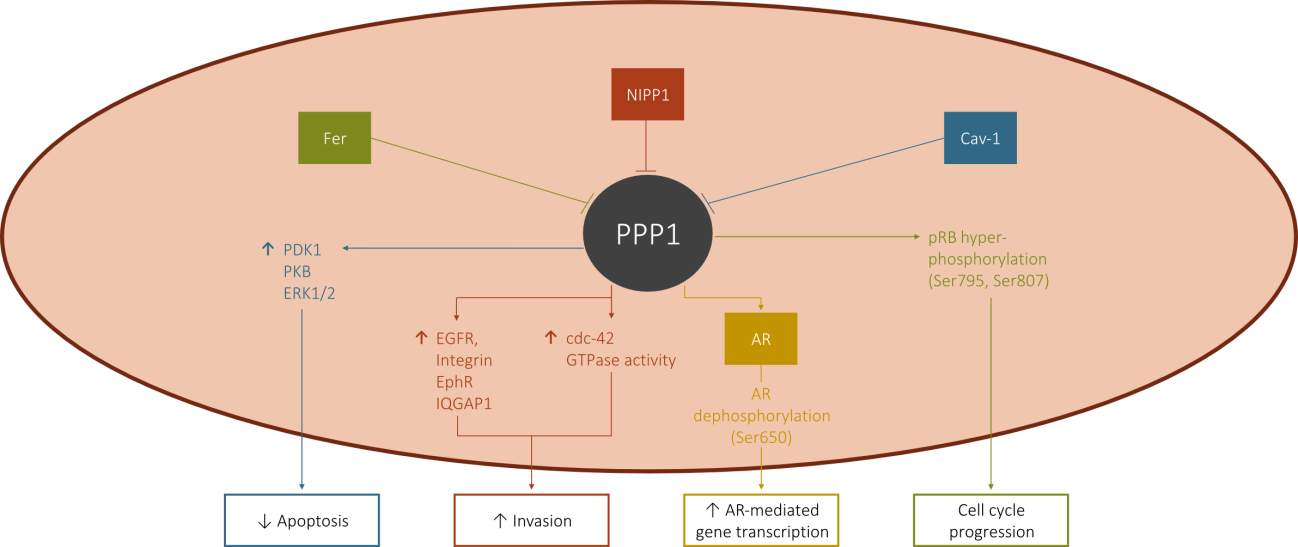 Figure 1 Phosphoprotein phosphatase-1 (PPP1) complexes described in human prostate cancer. Phosphoprotein phosphatase-1 (PPP1) dephosphorylates pRb at Ser795 and Ser807 and contributes to its hypophosphorylated and activated state. The activity of Fer tyrosin kinase leads to the inhibition of PPP1 and consequent hyperphosphorylation of pRb, which culminate in poor G1-S transition control. The inhibition of PPP1 by the nuclear inhibitor of protein phosphatase 1 (NIPP1) increases the expression of epidermal growth factor receptor (EGFR), integrin, epherin receptor (EphR), and Ras GTPase-activating-like protein IQGAP1, as well as enhances the activity of cdc-42 GTPase. This, in turn, promotes invasiveness of tumor cells. Caveolin-1 (Cav-1) inhibits PPP1 and potentiates the activity of phosphoinositide-dependent kinase-1 (PDK1), protein kinase B (PKB), and extracellular signal-regulated kinase 1/2 (ERK1/2), increasing cell survival. PPP1 specifically dephosphorylates androgen receptor (AR) at Ser650, thus inhibiting AR nuclear export and enhancing AR-mediated gene transcription.  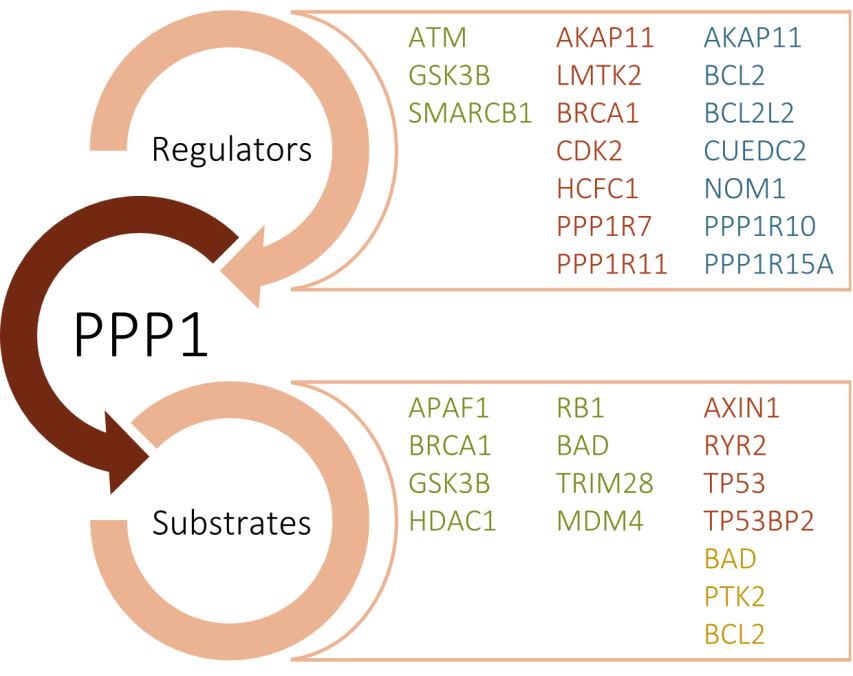 Figure 2 Phosphoprotein phosphatase 1 interacting proteins can be regulators, substrate or both. Green represents positive regulation of phosphoprotein phosphatase 1 (PPP1) (in case of regulators) or PPP1-mediated upregulation of substrates. Red represents negative regulation of PPP1 (in case of regulators) or PPP1-mediated downregulation of substrates. Blue characterizes PPP1-interacting proteins (PIPs) exhibiting PPP1 targeting ability. Yellow corresponds to proteins that are identified as substrates, but whose interaction with PPP1 are not fully understood. Table 1 Interactors of phosphoprotein phosphatase-1 expressed in human prostate tissue.  1Highly expressed in human prostate (criteria selection: prostate mRNA expression higher than the mean mRNA expression taking into account all tissues analyzed). Other motifs include apoptotic signature motifs and inhibitor-2 degenerate motif. PPP1: Phosphoprotein phosphatase-1.PIPUniprot IDBiological processesPPP1 specificityPPP1 binding motifAKAP11Q9UKA4Intracellular signal transductionPPP1CB, PPP1CCRVxF, other motifsAPAF1O14727ApoptosisPPP1CARVxF, other motifsATMQ13315Cell cycle; response to DNA damage; protein phosphorylationPPP1CARVxF, SILKAXIN1O15169Intracellular signal transduction; apoptosis; regulation of protein phosphorylation; transcriptionPPP1CA-BAD1Q92934 ApoptosisPPP1CAother motifsBCL21P10415 Apoptosis; response to DNA damage; transmembrane transport PPP1CA, PPP1CB RVxF, other motifsBCL2L2Q92843 ApoptosisPPP1CARVxF, other motifsBRCA1P38398Cell cycle; DNA repair; lipid metabolismPPP1CA, PPP1CB, PPP1CCRVxF, other motifsCCND11P24385Cell cycle; response to DNA damage; transcriptionPPP1CB-CCND3P30281 Cell cycle; intracellular signal transduction; protein phosphorylationPPP1CB-CDC5LQ99459 Cell cycle; transcription; mRNA splicingPPP1CARVxFCDC34P49427Cell cycle; protein ubiquitination; intracellular signal transductionPPP1CBother motifsCDK2P24941Cell cycle; DNA repair; meiosis; mitosis; intracellular signal transduction; cell proliferationPPP1CA-CDK4P11802Cell cycle; protein phosphorylation; cell proliferationPPP1CA-CSRNP2Q9H175Apoptosis; transcription; protein phosphorylationPPP1CARVxF, SILKCUEDC21Q9H467Intracellular signal transductionPPP1CA-CUL1Q13616Host-virus interaction; intracellular signal transductionPPP1CA-EEDO75530TranscriptionPPP1CARVxFEIF2AK2P19525 Transcription; immunity; host-virus interactionPPP1CAother motifsGABARAPO95166Apoptosis; autophagy; transportPPP1CCother motifsGABARAPL21P60520 Autophagy; transportPPP1CC-GRB2P62993Host-virus interactionPPP1CBRVxFGSK3BP49841Carbohydrate metabolism; differentiation; intracellular signal transductionPPP1CA-HCFC11P51610Cell cycle; host-virus interactionPPP1CARVxF, RARAHDAC11Q13547 Transcription; host-virus interaction; biological rhythmsPPP1CCRVxFHDAC6Q9UBN7Transcription; autophagyPPP1CCRVxFHDAC8Q9BY41 TranscriptionPPP1CC-HDAC101Q969S8TranscriptionPPP1CC-HEYL1Q9NQ87Transcription; intracellular signal transductionPPP1CARVxFHSPA8P11142Host-virus interaction; mRNA processing; transcriptionPPP1CAother motifsIKBKB1O14920Intracellular signal transductionPPP1CAother motifsIKBKGQ9Y6K9 Transcription; host-virus interactionPPP1CB, PPP1CCRARALMTK21Q8IWU2Protein phosphorylation; intracellular transport; receptor recyclingPPP1CARVxF, other motifsMAP1LC3AQ9H492 Autophagy; intracellular signal transductionPPP1CCother motifsMAP1LC3B1Q9GZQ8 Autophagy; intracellular signal transductionPPP1CC-MAP3K3Q99759Intracellular signal transduction; protein phosphorylationPPP1CA, PPP1CCRVxFMAXP61244TranscriptionPPP1CA, PPP1CB-MDM4O15151Cell cycle; cell proliferation; apoptosis; response to DNA damage and hypoxia; protein stabilization; protein complex assemblyPPP1CA, PPP1CB, PPP1CC-MPHOSPH10O00566Ribosome biogenesis; RNA processingPPP1CARVxFMYC1P01106 TranscriptionPPP1CARVxFNCLP19338Transcription; angiogenesisPPP1CBother motifsNCOR1O75376TranscriptionPPP1CA, PPP1CB, PPP1CCRVxF, other motifsNOC2LQ9Y3T9Apoptosis; transcriptionPPP1CARVxFNOM11Q5C9Z4Targets PPP1CA to the nucleolusPPP1CARVxF, SILKPAK6Q9NQU5Transcription; protein phosphorylation; cytoskeleton organization; apoptosis-Other motifsPLCL2Q9UPR0Intracellular signal transduction; lipid metabolic processPPP1CARVxFPPP1R2P41236Regulation of phosphoprotein phosphatase activity; regulation of signal transduction; carbohydrate and glycogen metabolismPPP1CB, PPP1CCSILK, other motifsPPP1R3BQ86XI6Carbohydrate and glycogen metabolismPPP1CARVxFPPP1R3D1O95685 Regulation of protein dephosphorylation; carbohydrate and glycogen metabolismPPP1CCRVxFPPP1R71Q15435Regulation of protein dephosphorylation; regulation of catalytic activityPPP1CBother motifsPPP1R10Q96QC0 Regulation of catalytic activity; transcription; protein import into nucleusPPP1CARVxFPPP1R111O60927Regulation of catalytic activityPPP1CBRVxFPPP1R12AO14974 Regulation of catalytic activity; intracellular transport; cell cycle; regulation of cell adhesion; protein dephosphorylation; intracellular signal transductionPPP1CBRVxF, MyPhoNEPPP1R13B1Q96KQ4Cell cycle; apoptosisPPP1CARVxFPPP1R14BQ96C90Regulation of phosphorylation; regulation of catalytic activityPPP1CCRVxFPPP1R15AO75807 Apoptosis; regulation of translation; stress responsePPP1CA, PPP1CB, PPP1CCRVxF, RARAPPP1R15BQ5SWA1 Regulation of translation; stress response; dephosphorylationPPP1CARVxF, other motifsPPP1R26Q5T8A7Regulation of phosphatase activityPPP1CARVxFPPP1R371O75864Regulation of phosphatase activityPPP1CARVxFPTENP60484 Lipid metabolism; apoptosis; neurogenesisPPP1CARVxFPTK2Q05397AngiogenesisPPP1CBSILKRB11P06400Transcription; cell cycle; host-virus interactionPPP1CARVxF, SILK, other motifsRIPK3Q9Y572 NecrosisPPP1CB, PPP1CCRVxFRPAP2Q8IXW5 TranscriptionPPP1CARVxFRPAP3Q9H6T3Alternative splicing; polymorphismPPP1CAother motifsRRP1B1Q14684Regulation of phosphatase activity; RNA processingPPP1CARVxF, other motifsRUVBL2Q9Y230DNA repair; growth regulation; transcriptionPPP1CA-RYR21Q92736Intracellular transportPPP1CA, PPP1CB, PPP1CCRVxF, other motifsSF3A2Q15428mRNA processing and splicingPPP1CA-SH2D4A1Q9H788 Regulation of phosphatase activityPPP1CBRVxF, MyPhoNESKP1P63208Intracellular signal transductionPPP1CARVxFSMARCB1Q12824Transcription; cell cycle; host-virus interaction; neurogenesisPPP1CA, PPP1CB, PPP1CCRVxFSPRED1Q7Z699Regulation of protein phosphorylation; regulation of protein deacetylation; response to DNA damage; developmentPPP1CARVxFSTAM1Q92783Protein transportPPP1CARVxFSTAU11O95793Intracellular mRNA localizationPPP1CARVxF, other motifsSYTL21Q9HCH5Intracellular transport; exocytosis; regulation of phosphatase activityPPP1CARVxF, SILK, other motifsTMEM33P57088 -PPP1CB-TP53P04637 Apoptosis; cell cycle; host-virus interaction; necrosis; transcriptionPPP1CA-TP53BP2Q13625 Intracellular signal transduction; apoptosis; cell cycle; embryo development; heart development; response to ionizing radiationPPP1CA, PPP1CCRVxF, other motifsTRIM281Q13263Transcription; DNA repair; protein ubiquitination; protein sumoylation; protein oligomerization; gene expression; epithelial to mesenchymal transition; innate immune response; regulation of viral release from host cellPPP1CA, PPP1CB, PPP1CCRVxFTUSC3Q13454 Intracellular transportPPP1CARVxF, other motifsUSF1P22415TranscriptionPPP1CCRVxF, other motifsZFYVE91O95405Intracellular signal transductionPPP1CA, PPP1CB, PPP1CCRVxF, other motifsZFYVE16Q7Z3T8 Intracellular signal transduction; regulation of endocytosis; protein targetingPPP1CARVxF, other motifs